eTable 1. Mutually exclusive CHD categories by ICD-9-CM codes*Codes considered to be minor. All other listed codes considered to be major.#745.5 was isolated for analysis. eTable 2. Comorbidities and the corresponding Clinical Classification Software (CCS) categories*CCS diagnostic category descriptions can be found at: Healthcare Cost and Utilization Project. Agency for Healthcare Research and Quality. Clinical Classifications Software (CCS) for ICD-9-CM. 2016; http://www.hcup-us.ahrq.gov/toolssoftware/ccs/ccs.jsp.  eTable 3. Cardiac procedures and surgeries, diagnostic imaging, vascular procedures and the corresponding Clinical Classification Software (CCS) categories.eTable 4. Top 5 ICD9-CM diagnosis codes for CHD severity groupseTable 5. Comorbidities in adolescents with CHDs by CHD severity (excluding isolated 745.5)eFigure 1. Case classification algorithm*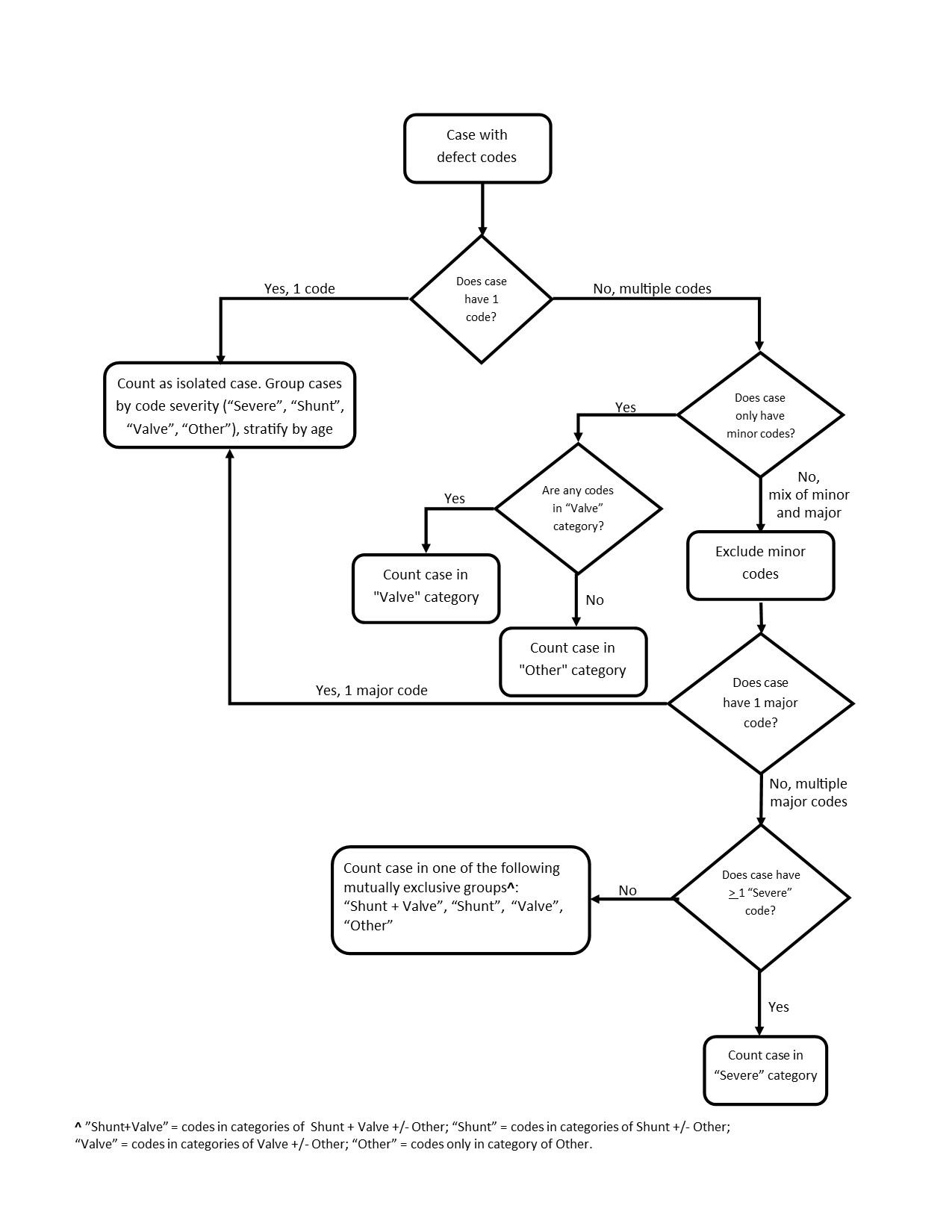 *Minor codes were only utilized in case classification if they occurred in isolation.CHD CategoryICD-9-CM CodeCode DescriptionSEVERE (if case has a severe code, regardless of presence of shunt, valve, or other codes)745.0745.1745.10745.11745.12745.19745.2745.3745.6745.60745.61745.69746.01746.1746.7747.11747.41Common truncusTransposition of the great arteries (TGA)Complete TGA (dextro-TGA), not otherwise specified (NOS) or classicalDouble outlet right ventricle, or incomplete TGACorrected TGA (levo-TGA)TGA OtherTetralogy of FallotSingle ventricle, or cor triloculareEndocardial cushion defect Endocardial cushion defect unspecifiedAtrial septal defect (ASD) primumEndocardial cushion defect, otherPulmonary valve atresia or absenceTricuspid atresia, stenosis or absenceHypoplastic left heart syndromeInterrupted aortic archTotal anomalous pulmonary venous return SHUNT + VALVE(case has shunt AND valve codes)VariableVariableSHUNT(case has at least one shunt code, no valve or severe codes)745.4745.5745.8745.9747.0747.1 / 747.10Ventricular septal defect (VSD)ASD secondum or PFO#Other specified defect of septal closureUnspecified defect of septal closurePatent ductus arteriosus (PDA)Coarctation of aortaVALVE(case has at least one valve code, no shunt or severe codes)746.0746.00746.02746.09746.2746.3746.4*746.5746.6*747.3*747.31747.39Anomalies of pulmonary valvePulmonary valve anomaly, unspecifiedPulmonary valve stenosisPulmonary valve anomaly, otherEbstein AnomalyAortic valve stenosisAortic insufficiency or bicuspid/unicuspid aortic valve*Mitral stenosis or mitral valve abnormalitiesMitral insufficiency*Anomalies of pulmonary artery*Pulmonary artery atresia, coarctation, or hypoplasiaAnomalies of pulmonary artery, otherOTHER ONLY(case only has one or more codes in this category)745.7746.8746.81746.82746.83746.84746.85746.87746.89*746.9*747.2747.20747.21747.22747.29747.4747.40*747.42747.49747.9*Cor biloculareOther specified anomalies of heartSubaortic stenosisCor triatriatumInfundibular or subvalvar pulmonary stenosisObstructive anomalies of heartCoronary artery anomalyMalposition of heart or apexOther specified anomaly of heart (various types)*Unspecified defect of heart*Other anomalies of the aortaAnomalies of aorta, unspecifiedAnomaly of aortic archAtresia or stenosis of aortaOther anomalies of aorta, other specifiedAnomalies of great veinsAnomalies of great veins, unspecified*Partial anomalous venous return Other anomalies of great veinsUnspecified anomalies of circulatory system*Comorbidity CategoryCCS Diagnosis Categories *Diabetes Mellitus49, 50Hypertension98, 99Hyperlipidemia53Coronary Artery Disease100, 101Stroke, Thrombosis, & Other Cardiovascular96, 97, 102, 104, 109, 110, 111, 112, 113, 114, 115, 116, 117Other Endocrine (Non-Diabetes)48, 51Hematologic59, 61, 62, 63, 64Neoplasms11, 12 ,13, 14, 15, 16, 17, 18, 19, 20, 21, 22, 23, 24, 25, 26, 27, 28, 29, 30, 31, 32, 33, 34, 35, 36, 37, 38, 39, 40, 41, 42, 43, 44, 46, 47Gastrointestinal138, 139, 140, 141, 142, 144, 145, 146, 147, 148, 149, 151, 152, 153, 154, 155, 250Renal 156, 157, 158, 161Neurologic/ CNS79, 80, 81, 82, 83, 85Immunologic/Rheumatologic54, 57, 202, 210Respiratory / Pulmonary56, 103, 127, 128, 130, 131, 132, 133, 221Musculoskeletal203, 204, 205, 206, 207, 208, 209, 211, 212Injury / Trauma225, 226, 227, 228, 229, 230, 231, 232, 233, 234, 235, 236, 240, 244Infectious Disease1, 2 ,3, 4, 5, 6, 7, 8, 9, 76, 77, 78, 122, 123, 124, 125, 126, 135, 197, 201, 246, 247, 248Mental Health650, 651, 652, 653, 655, 656, 657, 658, 659, 660, 661, 662, 663, 670Birth Defects (Non-CHD)214, 215, 216, 217Venous Disorder/Phlebitis118, 119, 121GU/GYN159, 160, 162, 163, 164, 165, 166, 168, 169, 170, 171, 172, 173, 174, 175, 258 Arrhythmias & Conduction Disorders105, 106, 107Heart Failure108CDC Procedure CategoryProcedure CodeCode DescriptionDiagnostic ImagingICD-9-CMDiagnostic Imaging00.24Ivus Coronary Vessels (Begin 2004)Diagnostic Imaging88.72Dx Ultrasound-HeartDiagnostic Imaging88.92MRI Chest & Heart (Begin 1986)Diagnostic Imaging89.41Treadmill Stress TestDiagnostic Imaging89.42Masters  2-Step TestDiagnostic Imaging89.43Bicycle Ergometer TestDiagnostic Imaging89.44Cardiac Stress Test NecDiagnostic Imaging89.45Pacemaker Rate CheckDiagnostic Imaging89.46Pacemaker Wave Form ChckDiagnostic Imaging89.47Pacemaker Impedance ChckDiagnostic Imaging89.48Pacemaker Volt ThresholdDiagnostic Imaging89.49Pacemaker Slew Rate Chck (Begin 2004 End 1992)Diagnostic Imaging89.50Ambu Cardiac Monitoring (Begin 1991)Diagnostic Imaging89.51Rhythm ElectrocardiogramDiagnostic Imaging89.52ElectrocardiogramDiagnostic Imaging89.54Electrocardiograph MonitDiagnostic ImagingCPTDiagnostic Imaging71275Computed Tomographic Angiography, Chest, Without Contrast Material(S), Followed By Contrast Material(S) And Further Sections, Including Image Diagnostic Imaging75552Cardiac Magnetic Resonance Imaging For Morphology; Without Contrast MaterialDiagnostic Imaging75553Cardiac Magnetic Resonance Imaging For Morphology; With Contrast MaterialDiagnostic Imaging75554Cardiac Magnetic Resonance Imaging For Function, With Or Without Morphology; Complete StudyDiagnostic Imaging75555Cardiac Magnetic Resonance Imaging For Function, With Or Without Morphology;Limited StudyDiagnostic Imaging75556Cardiac Magnetic Resonance Imaging For Velocity Flow MappingDiagnostic Imaging76825Echocardiography, Fetal, Cardiovascular System, Real Time With Image Documentation (2D) With Or Without M-Mode Recording;Diagnostic Imaging76826Echocardiography, Fetal, Cardiovascular System, Real Time With Image Documentation (2D) With Or Without M-Mode Recording; Follow-Up Or Repeat StudyDiagnostic Imaging76827Doppler Echocardiography, Fetal, Cardiovascular System, Pulsed Wave And/Or Continuous Wave With Spectral Display; CompleteDiagnostic Imaging76828Doppler Echocardiography, Fetal, Cardiovascular System, Pulsed Wave And/Or Continuous Wave With Spectral Display; Follow-Up Or Repeat StudyDiagnostic Imaging76930Ultrasonic Guidance For Pericardiocentesis, Imaging Supervision And InterpretationDiagnostic Imaging76932Ultrasonic Guidance For Endomyocardial Biopsy, Imaging Supervision And InterpretationDiagnostic Imaging78445Non-Cardiac Vascular Flow Imaging (Ie, Angiography, Venography)Diagnostic Imaging78456Acute Venous Thrombosis Imaging, PeptideDiagnostic Imaging78460Myocardial Perfusion Imaging; (Planar) Single Study, At Rest Or Stress (Exercise And/Or Pharmacologic), With Or Without QuantificationDiagnostic Imaging78464Myocardial Perfusion Imaging; Tomographic (Spect), Single Study At Rest Or Stress (Exercise And/Or Pharmacologic), With Or Without QuantificationDiagnostic Imaging78465Myocardial Perfusion Imaging; Tomographic (Spect), Mult. Studies At Rest And/Or Stress (Exercise And/Or Pharmacologic) And Redistribution And/Or Rest Injection, W/Wo Quant.Diagnostic Imaging78466Myocardial Imaging, Infarct Avid, Planar; Qualitative Or QuantitativeDiagnostic Imaging78468Myocardial Imaging, Infarct Avid, Planar; With Ejection Fraction By First Pass TechniqueDiagnostic Imaging78469Myocardial Imaging, Infarct Avid, Planar; Tomographic Spect With Or Without QuantificationDiagnostic Imaging78472Cardiac Blood Pool Imaging, Gated Equilibrium; Planar, Single Study At Rest Or Stress (Exercise And/Or Pharmacologic), Wall Motion Study Plus Ejection Fraction, Wwo Additional Quantitative ProcessingDiagnostic Imaging78473Cardiac Blood Pool Imaging, Gated Equilibrium; Multiple Studies, Wall Motion Study Plus Ejection Fraction, At Rest And Stress (Exercise And/Orpharmacologic), W W/O Additional QuantificationDiagnostic Imaging78481Cardiac Blood Pool Imaging, (Planar), First Pass Technique; Single Study, At Rest Or W/ Stress (Exercise And/Or Pharmacologic), Wall Motion Studyplus Ejection Fraction, W/Woquant.Diagnostic Imaging78483Cardiac Blood Pool Imaging, (Planar), First Pass Tech.; Mult. Studies, At Rest & W/ Stress (Exercise And/Or Pharmacologic), Wall Motion Study Pluseject. Fraction, W/Wo QuantificationDiagnostic Imaging78494Cardiac Blood Pool Imaging, Gated Equilibrium, Spect, At Rest, Wall Motion Study Plus Ejection Fraction, With Or Without Quantitative ProcessingDiagnostic Imaging78496Cardiac Blood Pool Imaging, Gated Equilibrium, Single Study, At Rest, With Right Ventricular Ejection Fraction By First Pass Technique (List Separately In Addition To Code For Primary Procedure)Diagnostic Imaging78499Unlisted Cardiovascular Procedure, Diagnostic Nuclear MedicineDiagnostic Imaging92978Intravascular Ultrasound (Coronary Vessel/Graft) During Diag Evaluation &/ Therapeutic Intervention Incl Imaging Supervision, Interpret & Report;Initial Vessel (List Sep In Add To Code For Prim Proc)Diagnostic Imaging92979Intravascular Ultrasound (Coronary Vessel Or Graft) During Therapeutic Intervention Including Imaging Supervision, Interpretation And Report; Eachadditional VesselDiagnostic Imaging93000Electrocardiogram, Routine Ecg With At Least 12 Leads; With Interpretation And ReportDiagnostic Imaging93005Electrocardiogram, Routine Ecg With At Least 12 Leads; Tracing Only, Without Interpretation And ReportDiagnostic Imaging93010Electrocardiogram, Routine Ecg With At Least 12 Leads; Interpretation And Report OnlyDiagnostic Imaging93012Telephonic Transmission Of Post-Symptom Electrocardiogram Rhythm Strip(S), 24-Hour Attended Monitoring, Per 30 Day Period Of Time;Tracing OnlyDiagnostic Imaging93014Telephonic Transmission Of Post-Symptom Electrocardiogram Rhythm Strip(S), 24-Hour Attended Monitoring, Per 30 Day Period Of Time;Physician Reviewwith Interpretation And Report OnlyDiagnostic Imaging93015Cardiovascular Stress Test Using Maximal Or Submaximal Treadmill Or Bicycle Exercise, Continous Electrocardiographic Monitoring, Pharmacologicstress; With Phys Supervision, Interpret And ReportDiagnostic Imaging93016Cardiovascular Stress Test Using Maximal Or Submaximal Treadmill Or Bicycle Exercise, Continous Electrocardiographic Monitoring, Pharmacologicstress; Phys Supervision Only, W/O Interpret & ReportDiagnostic Imaging93017Cardiovascular Stress Test Using Maximal Or Submaximal Treadmill Or Bicycle Exercise, Continous Electrocardiographic Monitoring, Pharmacologicstress; Tracing Only, W/O Interpret And ReportDiagnostic Imaging93018Cardiovascular Stress Test Using Maximal Or Submaximal Treadmill Or Bicycle Exercise, Continous Electrocardiographic Monitoring, Pharmacologicstress; Interpretation And Report OnlyDiagnostic Imaging93025Microvolt T-Wave Alternans For Assessment Of Ventricular ArrhythmiasDiagnostic Imaging93040Rhythm Ecg, One To Three Leads; With Interpretation And ReportDiagnostic Imaging93041Rhythm Ecg, One To Three Leads; Tracing Only Without Interpretation And ReportDiagnostic Imaging93042Rhythm Ecg, One To Three Leads; Interpretation And Report OnlyDiagnostic Imaging93224Electrocardiographic Monitoring For 24 Hours By Continuous Original Ecg Waveform Record & Storage W/ Visual Superimposition Scan; Inc Recording, Scan Analysis W/ Report, Physician Review & InterpretDiagnostic Imaging93225Electrocardiographic Monitoring For 24 Hours By Continuous Original Ecg Waveform Record & Storage W/ Visual Superimposition Scan; Recording (Includes Hook-Up, Recording, And Disconnection)Diagnostic Imaging93226Electrocardiographic Monitoring For 24 Hours By Continuous Original Ecg Waveform Record & Storage W/ Visual Superimposition Scan; Scanning Analysiswith ReportDiagnostic Imaging93227Electrocardiographic Monitoring For 24 Hours By Continuous Original Ecg Waveform Record & Storage W/ Visual Superimposition Scan; Physician Reviewand InterpretationDiagnostic Imaging93230Electrocardiographic Monitoring For 24 Hours By Continuous Original Ecg Waveform Record & Storage W/O Superimposition Scan Utilizing Device Capableof Full Mini Printout; Record & ReportDiagnostic Imaging93231Electrocardiographic Monitoring For 24 Hours By Continuous Original Ecg Waveform Record & Storage W/O Superimposition Scan Utilizing Device Capableof Full Mini Printout; Hook-Up DisconnectDiagnostic Imaging93232Electrocardiographic Monitoring For 24 Hours By Continuous Original Ecg Waveform Record & Storage W/O Superimposition Scan Utilizing Device Capableof Full Mini Printout; Microprocessor AnalysisDiagnostic Imaging93233Electrocardiographic Monitoring For 24 Hours By Continuous Original Ecg Waveform Record & Storage W/O Superimposition Scan Utilizing Device Capableof Full Mini Printout; Physician Review & InterpretDiagnostic Imaging93235Electrocardiographic Monitoring For 24 Hours By Continuous Computer Monitor & Non-Continuous Record & Real-Time Data Analysis, Full-Sized Tracings,W/ Report, Physician Review & InterpretDiagnostic Imaging93236Electrocardiographic Monitoring For 24 Hours By Continuous Computer Monitor & Non-Continuous Record & Real-Time Data Analysis, Full-Sized Tracings,Possibly Patient Activated; Real-Time AnalysisDiagnostic Imaging93237Electrocardiographic Monitoring For 24 Hours By Continuous Computer Monitor & Non-Continuous Record & Real-Time Data Analysis, Full-Sized Tracings,Possibly Pt Activated; Physician Rev & InterpretDiagnostic Imaging93268Patient Demand Single Or Multiple Event Recording With Presymptom Memory Loop, 24-Hour Attended Monitoring, Per 30 Day Period Of Time; Includestransmission, Physician Review And InterpretationDiagnostic Imaging93270Patient Demand Single Or Multiple Event Recording With Presymptom Memory Loop, 24-Hour Attended Monitoring, Per 30 Day Period Of Time; Recording (Includes Hook-Up, Recording, And Disconnection)Diagnostic Imaging93271Patient Demand Single Or Multiple Event Recording With Presymptom Memory Loop, 24-Hour Attended Monitoring, Per 30 Day Period Of Time; Monitoring,Receipt Of Transmissions, And AnalysisDiagnostic Imaging93272Patient Demand Single Or Multiple Event Recording With Presymptom Memory Loop, 24-Hour Attended Monitoring, Per 30 Day Period Of Time; Physician Review And Interpretation OnlyDiagnostic Imaging93278Signal-Averaged Electrocardiography (Saecg), With Or Without EcgDiagnostic Imaging93303Transthoracic Echocardiography For Congential Cardiac Anomalies; CompleteDiagnostic Imaging93304Transthoracic Echocardiography For Congential Cardiac Anomalies; Follow-Up Or Limited StudyDiagnostic Imaging93307Echocardiography, Transthoracic, Real-Time With Image Documentation (2D) With Or Without M-Mode Recording; CompleteDiagnostic Imaging93308Echocardiography, Real-Time With Image Documentation (2D) With Or Without M-Mode Recording; Follow-Up Or Limited StudyDiagnostic Imaging93312Echocardiography, Transesophageal, Real Time With Image Documentation (2D) (With Or Without M-Mode Recording); Including Probe Placement, Imageacquisition, Interpretation And ReportDiagnostic Imaging93313Echocardiography, Real Time With Image Documentation (2D) (With Or Without M-Mode Recording), Transesophageal; Placement Of Transesophageal ProbeonlyDiagnostic Imaging93314Echocardiography, Real Time With Image Documentation (2D) (With Or Without M-Mode Recording), Transesophageal; Image Acquisition, Interpretation Andreport OnlyDiagnostic Imaging93315Transesophageal Echocardiography For Congential Cardiac Anomalies; Including Probe Placement, Image Acquisition, Interpretation And ReportDiagnostic Imaging93316Transesophageal Echocardiography For Congential Cardiac Anomalies; Placement Of Transesophageal Probe OnlyDiagnostic Imaging93317Transesophageal Echocardiography For Congential Cardiac Anomalies; Image Acquisition, Interpretation And Report OnlyDiagnostic Imaging93318Echocardiography,Transesophageal Monitor Prposes,Incl Probe Plcemnt,Real Time 2 Dimenzional Imge Acquisit & Interpret Leading Ongoing Assess Cardiac Pump Func & Therapeutic Msures Immed Time BaDiagnostic Imaging93320Doppler Echocardiography, Pulsed Wave And/Or Continuous Wave With Spectral Display (List Separately In Addition To Codes For Echocardiographicimaging); CompleteDiagnostic Imaging93321Doppler Echocardiography, Pulsed Wave &/ Continuous Wave W Spec Disp (List Sep In Add To Codes For Echocardiographic Imag); Follow-Up Or Lim Study(List Sep In Add To Codes For Echocardiograph Imag)Diagnostic Imaging93325Doppler Echocardiography Color Flow Velocity Mapping (List Separately In Addition To Codes For Echocardiography)Diagnostic Imaging93350Echocardiography, Transthoracic, Real-Time W Image Doc (2D, Wwo M-Mode Rcrdng), During Rest & Cardiovasc Stress Tst Using Trdmill, Bike And/Orpharmacol Induced Stress, W Interp & RptDiagnostic Imaging93660Evaluation Of Cardiovascular Function With Tilt Table Evaluation, With Continuous Ecg Monitoring And Intermittent Blood Pressure Monitoring, Withor Without Pharmacological InterventionDiagnostic Imaging93662Intracardiac Echocardiography During Therapeutic/Diagnostic Intervention, Including Imaging Supervision And Interpretation (List Separately Inaddition To Code For Primary Procedure)Diagnostic Imaging93724Electronic Analysis Of Antitachycardia Pacemaker (Inc Electrocardiographic Recording, Programming Of Device, Induction & Termination Of Tachycardiavia Implanted Pacemaker & Interpret Of Recordings)Diagnostic Imaging93727Electronic Analysis Of Implantable Loop Recorder (Ilr) System (Includes Retrieval Of Recorded And Stored Ecg Data, Physician Review And Interpretation Of Retrieved Ecg Data And Reprogramming)Diagnostic Imaging93731Electronic Analysis Of Dual-Chamber Pacemaker, Recording And Interpretation At Rest And Exercise, Analysis Of Event Markers & Device Response);Without ReprogrammingDiagnostic Imaging93732Electronic Analysis Of Dual-Chamber Pacemaker, Recording & Interpret At Rest And During Exercise Analysis Of Event Markers And Device Response); With ReprogrammingDiagnostic Imaging93733Electronic Analysis Of Dual-Chamber Internal Pacemake (May Include Rate, Pulse Amplitude And Duration, Configuration Of Wave Form, And/Or Testingofsensory Function Of Pacemaker) Telephonic AnalysisDiagnostic Imaging93734Electronic Analysis Of Single Chamber Pacemaker System (Inc Eval Of Programmable Parameters, Record & Interpret At Rest & Exercise, Analysis Ofevent Markers & Device Response); Without ReprogrammingDiagnostic Imaging93735Electronic Analysis Of Single Chamber Pacemaker System (Inc Eval Of Programmable Parameters, Record & Interpret At Rest & Exercise, Analysis Ofevent Markers & Device Response); With ReprogrammingDiagnostic Imaging93741Electronic Analysis Of Pacing Cardioverter-Defibrillator (Interrog,Eval Pulse Generator,Prog Parameters At Rest & Dur Act,Electrocard Rec & Interpre Of Rec At Rest & Dur Exer); 1 Chamb, Wo ReprogramDiagnostic Imaging93742Electronic Analysis Of Pacing Cardioverter-Defibrillator (Interrog,Eval Pulse Generator,Prog Parameters At Rest & Dur Act,Electrocard Rec & Interpre Of Rec At Rest & Dur Exer); 1 Chamb,With ReprogramDiagnostic Imaging93743Electronic Analysis Of Pacing Cardioverter-Defibrillator (Interrog,Eval Pulse Generator,Prog Parameters At Rest & Dur Act,Electrocard Rec & Interpre Of Rec At Rest & Dur Exer); 2 Chamber,Wo ReprogramDiagnostic Imaging93744Electronic Analysis Of Pacing Cardioverter-Defibrillator (Interrog,Eval Pulse Generator,Prog Parameters At Rest & Dur Act,Electrocard Rec & Interpre Of Rec At Rest & Dur Exer); 2 Chamber,W ReprogramDiagnostic ImagingQ0035CardiokymographyDiagnostic ImagingS3904Masters Two StepDiagnostic ImagingS9025Omnicardiogram/CardiointegramCardiac Procedure/SurgeryICD-9-CMCardiac Procedure/Surgery00.50Impla Resynchr Pacemaker W/0 Defibri (Begin 2002)Cardiac Procedure/Surgery00.51Impla Resynchronization Defibrillator (Begin 2002)Cardiac Procedure/Surgery00.52Impl/Repl Transvenous Lead Lf Ventri (Begin 2002)Cardiac Procedure/Surgery00.53Impl/Repl Pacemaker; Plse Genratr Only (Begin 2002)Cardiac Procedure/Surgery00.54Impl/Repl Defibril Generator Only (Begin 2002)Cardiac Procedure/Surgery00.56Ins/Rep Impl Sensor Lead (Begin 2006)Cardiac Procedure/Surgery00.57Imp/Rep Subcue Card Dev (Begin 2006)Cardiac Procedure/Surgery00.66Ptca Or Coronary Ather (Begin 2005)Cardiac Procedure/Surgery17.51Implant CcmCardiac Procedure/Surgery17.52Implant Ccm Pulse Genrtr (Begin 2009)Cardiac Procedure/Surgery17.55Translum Cor Atherectomy (Begin 2011)Cardiac Procedure/Surgery33.60Comb Heart/Lung Transpla (Begin 1990)Cardiac Procedure/Surgery35.00Closed Valvotomy NosCardiac Procedure/Surgery35.01Closed Aortic ValvotomyCardiac Procedure/Surgery35.02Closed Mitral ValvotomyCardiac Procedure/Surgery35.03Closed Pulmon ValvotomyCardiac Procedure/Surgery35.04Closed Tricusp ValvotomyCardiac Procedure/Surgery35.05Endovas Repl Aortc Valve (Begin 2011)Cardiac Procedure/Surgery35.06Trnsapcl Rep Aortc Valve (Begin 2011)Cardiac Procedure/Surgery35.07Endovas Repl Pulm Valve (Begin 2011)Cardiac Procedure/Surgery35.08Trnsapcl Repl Pulm Valve (Begin 2011)Cardiac Procedure/Surgery35.09Endovas Repl Uns Hrt Vlv (Begin 2011)Cardiac Procedure/Surgery35.10Open Valvuloplasty NosCardiac Procedure/Surgery35.11Opn Aortic ValvuloplastyCardiac Procedure/Surgery35.12Opn Mitral ValvuloplastyCardiac Procedure/Surgery35.13Opn Pulmon ValvuloplastyCardiac Procedure/Surgery35.14Opn Tricus ValvuloplastyCardiac Procedure/Surgery35.20Replace Heart Valve NosCardiac Procedure/Surgery35.21Replace Aort Valv-TissueCardiac Procedure/Surgery35.22Replace Aortic Valve NecCardiac Procedure/Surgery35.23Replace Mitr Valv-TissueCardiac Procedure/Surgery35.24Replace Mitral Valve NecCardiac Procedure/Surgery35.25Replace Pulm Valv-TissueCardiac Procedure/Surgery35.26Replace Pulmon Valve NecCardiac Procedure/Surgery35.27Replace Tric Valv-TissueCardiac Procedure/Surgery35.28Replace Tricusp Valv NecCardiac Procedure/Surgery35.31Papillary Muscle OpsCardiac Procedure/Surgery35.32Chordae Tendineae OpsCardiac Procedure/Surgery35.33AnnuloplastyCardiac Procedure/Surgery35.34InfundibulectomyCardiac Procedure/Surgery35.35Trabecul Carneae Cord OpCardiac Procedure/Surgery35.39Tiss Adj To Valv Ops NecCardiac Procedure/Surgery35.41Enlarge Existing Sep DefCardiac Procedure/Surgery35.42Create Septal DefectCardiac Procedure/Surgery35.50Prosth Rep Hrt Septa NosCardiac Procedure/Surgery35.51Pros Rep Atrial Def-OpnCardiac Procedure/Surgery35.52Pros Repair Atria Def-ClCardiac Procedure/Surgery35.53Prost Repair Ventric DefCardiac Procedure/Surgery35.54Pros Rep Endocar CushionCardiac Procedure/Surgery35.55Pros Rep Ventrc Def-Clos (Begin 2006)Cardiac Procedure/Surgery35.60Grft Repair Hrt Sept NosCardiac Procedure/Surgery35.61Graft Repair Atrial DefCardiac Procedure/Surgery35.62Graft Repair Ventric DefCardiac Procedure/Surgery35.63Grft Rep Endocar CushionCardiac Procedure/Surgery35.70Heart Septa Repair NosCardiac Procedure/Surgery35.71Atria Septa Def Rep NecCardiac Procedure/Surgery35.72Ventr Septa Def Rep NecCardiac Procedure/Surgery35.73Endocar Cushion Rep NecCardiac Procedure/Surgery35.81Tot Repair Tetral FallotCardiac Procedure/Surgery35.82Total Repair Of TapvcCardiac Procedure/Surgery35.83Tot Rep Truncus ArteriosCardiac Procedure/Surgery35.84Tot Cor Transpos Grt Ves (Begin 1988)Cardiac Procedure/Surgery35.91Interat Ven Retrn TranspCardiac Procedure/Surgery35.92Conduit Rt Vent-Pul ArtCardiac Procedure/Surgery35.93Conduit Left Ventr-AortaCardiac Procedure/Surgery35.94Conduit Artium-Pulm ArtCardiac Procedure/Surgery35.95Heart Repair RevisionCardiac Procedure/Surgery35.96Perc Heart Valvuloplasty (Begin 1986)Cardiac Procedure/Surgery35.97Perc Mtrl Vlv Repr W Imp (Begin 2010)Cardiac Procedure/Surgery35.98Other Heart Septa OpsCardiac Procedure/Surgery35.99Other Heart Valve OpsCardiac Procedure/Surgery36.00Rem Obstr Nos (Begin 1986 End 1991)Cardiac Procedure/Surgery36.01Ptca-1 Vessel W/O Agent (Begin 1986 End 2005)Cardiac Procedure/Surgery36.02Ptca-1 Vessel With Agnt (Begin 1986 End 2005)Cardiac Procedure/Surgery36.03Open Coronry Angioplasty (Begin 1986)Cardiac Procedure/Surgery36.04Intrcoronry Thromb Infus (Begin 1986)Cardiac Procedure/Surgery36.05Ptca-Multiple Vessel (Begin 1986 End 2005)Cardiac Procedure/Surgery36.06Insert Coron Art Stent (Begin 1995)Cardiac Procedure/Surgery36.07Insert Drug-Eluting Crnry Artry Stnts (Begin 2002)Cardiac Procedure/Surgery36.09(Oth)Rem Cor Art Obst(Nec) (Begin 1986)Cardiac Procedure/Surgery36.10Aortocoronary Bypass NosCardiac Procedure/Surgery36.11Aortocor Bypas-1 Cor ArtCardiac Procedure/Surgery36.12Aortocor Bypas-2 Cor ArtCardiac Procedure/Surgery36.13Aortocor Bypas-3 Cor ArtCardiac Procedure/Surgery36.14Aortcor Bypas-4+ Cor ArtCardiac Procedure/Surgery36.151 Int Mam-Cor Art BypassCardiac Procedure/Surgery36.162 Int Mam-Cor Art BypassCardiac Procedure/Surgery36.17Abd-Coron Art Bypass (Begin 1996)Cardiac Procedure/Surgery36.19Hrt Revas Byps Anas NecCardiac Procedure/Surgery36.20Arterial Implant RevascCardiac Procedure/Surgery36.30Heart Revascularizat Nec (End 1998)Cardiac Procedure/Surgery36.31Open Chest Transmyo Revasc (Begin 1998)Cardiac Procedure/Surgery36.32Oth Transmyo Revasc (Begin 1998)Cardiac Procedure/Surgery36.33Endo Transmyo Revascular (Begin 2006)Cardiac Procedure/Surgery36.34Perc Transmyo Revascular (Begin 2006)Cardiac Procedure/Surgery36.39Other Heart Revasc (Begin 1998)Cardiac Procedure/Surgery36.91Coron Vess Aneurysm RepCardiac Procedure/Surgery36.99Heart Vessel Op NecCardiac Procedure/Surgery37.00PericardiocentesisCardiac Procedure/Surgery37.10Incision Of Heart NosCardiac Procedure/Surgery37.11CardiotomyCardiac Procedure/Surgery37.12PericardiotomyCardiac Procedure/Surgery37.20Noninvas Elect Stimulatn (Begin 2006)Cardiac Procedure/Surgery37.21Rt Heart Cardiac CathCardiac Procedure/Surgery37.22Left Heart Cardiac CathCardiac Procedure/Surgery37.23Rt/Left Heart Card CathCardiac Procedure/Surgery37.24Pericardial BiopsyCardiac Procedure/Surgery37.25Cardiac BiopsyCardiac Procedure/Surgery37.26Cardiac Electrophy Stim (Begin 1988)Cardiac Procedure/Surgery37.27Cardiac Mapping (Begin 1988)Cardiac Procedure/Surgery37.28Intracardiac Echocardiography (Begin 2001)Cardiac Procedure/Surgery37.29Hrt/Pericar Dx Proc NecCardiac Procedure/Surgery37.31PericardiectomyCardiac Procedure/Surgery37.32Heart Aneurysm ExcisionCardiac Procedure/Surgery37.33Exc(/Dest) Oth Hrt Lesion (Begin 1988)Cardiac Procedure/Surgery37.34Cath Ablation Les Heart (Begin 1988)Cardiac Procedure/Surgery37.35Partial Ventriculectomy (Begin 1997)Cardiac Procedure/Surgery37.36Exc Left Atrial Appendag (Begin 2008)Cardiac Procedure/Surgery37.37Exc/Dest Hrt Les Thrspc (Begin 2010)Cardiac Procedure/Surgery37.40Heart & Pericard RepairCardiac Procedure/Surgery37.41Impl Cardiac Support Dev (Begin 2005)Cardiac Procedure/Surgery37.49Heart/Pericard Repr Nec (Begin 2005)Cardiac Procedure/Surgery37.50Heart Transplantation (End 2003)Cardiac Procedure/Surgery37.51Heart Transplantation (Begin 2003)Cardiac Procedure/Surgery37.52Implantation Of Total Replacement Heart Syst (Begin 2003)Cardiac Procedure/Surgery37.53Replacement Or Repair Of Thoracic Unit Of To (Begin 2003)Cardiac Procedure/Surgery37.54Replacement Or Repair Of Other Implantable C (Begin 2003)Cardiac Procedure/Surgery37.55Rem Int Bivent Hrt Sys (Begin 2008)Cardiac Procedure/Surgery37.60Imp Bivn Ext Hrt Ast Sys (Begin 2008)Cardiac Procedure/Surgery37.61Pulsation Balloon ImplanCardiac Procedure/Surgery37.62Implant Hrt Asst Sys NecCardiac Procedure/Surgery37.63Replace Hrt Assist SystCardiac Procedure/Surgery37.64Remove Heart Assist SysCardiac Procedure/Surgery37.65Impl Extern Heart Assist (Begin 1995)Cardiac Procedure/Surgery37.66Impl Intern Heart Assist (Begin 1995)Cardiac Procedure/Surgery37.67Implant Cardiomyostim Sys (Begin 1998)Cardiac Procedure/Surgery37.68Percutan Hrt Assist Syst (Begin 2004)Cardiac Procedure/Surgery37.70Int Insert Pacemak Lead (Begin 1987)Cardiac Procedure/Surgery37.71Int Insert Lead In Vent (Begin 1987)Cardiac Procedure/Surgery37.72Int Inser Lead Atri-Vent (Begin 1987)Cardiac Procedure/Surgery37.73Int Inser Lead In Atrium (Begin 1987)Cardiac Procedure/Surgery37.74Int Or Repl Lead Epicar (Begin 1987)Cardiac Procedure/Surgery37.75Revision Of Lead (Begin 1987)Cardiac Procedure/Surgery37.76Repl Tv Atri-Vent Lead (Begin 1987)Cardiac Procedure/Surgery37.77Removal Of Lead W/O Repl (Begin 1987)Cardiac Procedure/Surgery37.78Inser Temp Pacemaker Sys (Begin 1987)Cardiac Procedure/Surgery37.79Revis Or Relocate Pocket (Begin 1987)Cardiac Procedure/Surgery37.80Int Or Repl Perm Pacemkr (Begin 1987)Cardiac Procedure/Surgery37.81Int Insert 1-Cham; Non (Begin 1987)Cardiac Procedure/Surgery37.82Int Insert 1-Cham; Rate (Begin 1987)Cardiac Procedure/Surgery37.83Int Insert Dual-Cham Dev (Begin 1987)Cardiac Procedure/Surgery37.85Repl Pacem W 1-Cham; Non (Begin 1987)Cardiac Procedure/Surgery37.86Repl Pacem 1-Cham; Rate (Begin 1987)Cardiac Procedure/Surgery37.87Repl Pacem W Dual-Cham (Begin 1987)Cardiac Procedure/Surgery37.89Revise Or Remove Pacemak (Begin 1987)Cardiac Procedure/Surgery37.90Ins Left Atr Append Dev (Begin 2004)Cardiac Procedure/Surgery37.91Opn Chest Cardiac MassagCardiac Procedure/Surgery37.92Injection Into HeartCardiac Procedure/Surgery37.93Injection Into PericardCardiac Procedure/Surgery37.94Implt/Repl Carddefib Tot (Begin 1986)Cardiac Procedure/Surgery37.95Implt Cardiodefib Leads (Begin 1986)Cardiac Procedure/Surgery37.96Implt Cardiodefib Genatr (Begin 1986)Cardiac Procedure/Surgery37.97Repl Cardiodefib Leads (Begin 1986)Cardiac Procedure/Surgery37.98Repl Cardiodefib Genratr (Begin 1986)Cardiac Procedure/Surgery37.99Other Heart/Pericard OpsCardiac Procedure/Surgery39.61Extracorporeal CirculatCardiac Procedure/Surgery39.62Hypothermia W Open HeartCardiac Procedure/Surgery39.63CardioplegiaCardiac Procedure/Surgery39.64Intraop Cardiac PacemakCardiac Procedure/Surgery39.65Extracorporeal Memb Oxy (Begin 1988)Cardiac Procedure/Surgery39.66Per Cardiopulmon Bypass (Begin 1990)Cardiac Procedure/Surgery88.52Rt Heart AngiocardiogramCardiac Procedure/Surgery88.53Lt Heart AngiocardiogramCardiac Procedure/Surgery88.54Rt & Lt Heart AngiocardCardiac Procedure/Surgery88.55Coronar Arteriogr-1 CathCardiac Procedure/Surgery88.56Coronar Arteriogr-2 CathCardiac Procedure/Surgery88.57Coronary Arteriogram NecCardiac Procedure/Surgery97.44Nonop Removal Heart Assist System (Begin 2001)Cardiac Procedure/Surgery99.60Cardiopulm Resuscita NosCardiac Procedure/Surgery99.61Atrial CardioversionCardiac Procedure/Surgery99.62Heart Countershock NecCardiac Procedure/Surgery99.63Closed Chest Card MassagCardiac Procedure/Surgery99.64Carotid Sinus StiumlatCardiac Procedure/Surgery99.69Cardiac Rhythm Conv NecCardiac Procedure/SurgeryCPTCardiac Procedure/Surgery32160Thoracotomy, Major; With Cardiac MassageCardiac Procedure/Surgery32603Thoracoscopy, Diagnostic (Separate Procedure); Pericardial Sac, Without BiopsyCardiac Procedure/Surgery32604Thoracoscopy, Diagnostic (Separate Procedure); Pericardial Sac, With BiopsyCardiac Procedure/Surgery32658Thoracoscopy, Surgical; With Removal Of Clot Or Foreign Body From Pericardial SacCardiac Procedure/Surgery32659Thoracoscopy, Surgical; With Creation Of Pericardial Window Or Partial Resection Of Pericardial Sac For DrainageCardiac Procedure/Surgery32660Thoracoscopy, Surgical; With Total PericardiectomyCardiac Procedure/Surgery32661Thoracoscopy, Surgical; With Excision Of Pericardial Cyst, Tumor, Or MassCardiac Procedure/Surgery33010Pericardiocentesis; InitialCardiac Procedure/Surgery33011Pericardiocentesis; SubsequentCardiac Procedure/Surgery33015Tube PericardiostomyCardiac Procedure/Surgery33020Pericardiotomy For Removal Of Clot Or Foreign Body (Primary Procedure)Cardiac Procedure/Surgery33025Creation Of Pericardial Window Or Partial Resection For DrainageCardiac Procedure/Surgery33030Pericardiectomy, Subtotal Or Complete; Without Cardiopulmonary BypassCardiac Procedure/Surgery33031Pericardiectomy, Subtotal Or Complete; With Cardiopulmonary BypassCardiac Procedure/Surgery33050Excision Of Pericardial Cyst Or TumorCardiac Procedure/Surgery33120Excision Of Intracardiac Tumor, Resection With Cardiopulmonary BypassCardiac Procedure/Surgery33130Resection Of External Cardiac TumorCardiac Procedure/Surgery33200Insertion Of Permanent Pacemaker With Epicardial Electrode(S); By ThoracotomyCardiac Procedure/Surgery33201Insertion Of Permanent Pacemaker With Epicardial Electrode(S); By Xiphoid ApproachCardiac Procedure/Surgery33206Insertion Or Replacement Of Permanent Pacemaker With Transvenous Electrode(S); AtrialCardiac Procedure/Surgery33207Insertion Or Replacement Of Permanent Pacemaker With Transvenous Electrode(S); VentricularCardiac Procedure/Surgery33208Insertion Or Replacement Of Permanent Pacemaker With Transvenous Electrode(S); Atrial And VentricularCardiac Procedure/Surgery33210Insertion Or Replacement Of Temporary Transvenous Single Chamber Cardiac Electrode Or Pacemaker Catheter (Separate Procedure)Cardiac Procedure/Surgery33211Insertion Or Replacement Of Temporary Transvenous Dual Chamber Pacing Electrodes (Separate Procedure)Cardiac Procedure/Surgery33212Insertion Or Replacement Of Pacemaker Pulse Generator Only; Single Chamber, Atrial Or VentricularCardiac Procedure/Surgery33213Insertion Or Replacement Of Pacemaker Pulse Generator Only; Dual ChamberCardiac Procedure/Surgery33214Upgrade Of Implanted Pacemaker System, Conversion Single Chamber Sys To Dual Sys (Inc Removal Previously Placed Pulse Generator, Test Existinglead, Insert New Lead, Insert New Pulse Generator)Cardiac Procedure/Surgery33215Repositioning Of Previously Implanted Transvenous Pacemaker Or Pacing Cardioverter-Defibrillator (Right Atrial Or Right Ventricular) ElectrodeCardiac Procedure/Surgery33216Insertion Of A Transvenous Electrode; Single Chamber (One Electrode) Permanent Pacemaker Or Single Chamber Pacing Cardioverter-DefibrillatorCardiac Procedure/Surgery33217Insertion Of A Transvenous Electrode; Dual Chamber (Two Electrodes) Permanent Pacemaker Or Dual Chamber Pacing Cardioverter-DefibrillatorCardiac Procedure/Surgery33218Repair Of Single Transvenous Electrode For A Single Chamber, Permanent Pacemaker Or Single Chamber Pacing Cardioverter-DefibrillatorCardiac Procedure/Surgery33220Repair Of Two Transvenous Electrodes For A Dual Chamber Permanent Pacemaker Or Dual Chamber Pacing Cardioverter-DefibrillatorCardiac Procedure/Surgery33222Revision Or Relocation Of Skin Pocket For PacemakerCardiac Procedure/Surgery33223Revision Of Skin Pocket For Single Or Dual Chamber Pacing Cardioverter-DefibrillatorCardiac Procedure/Surgery33224Insrt, Pacing Electrde, Card Ven Syst, Left Ventricular Pacing, W Attach Previously Placed Pacemaker/Pacing Cardivrtr-Defbr Pulse Gen (Incl Revis,Pocket, Rem, Insrt &/ Replcmnt, Gen)Cardiac Procedure/Surgery33225Insertion Of Pacing Electrode, Cardiac Venous System, For Left Ventricular Pacing, At Time Of Insertion Of Pacing Cardioverter-Defibrillator Orpacemaker Pulse GeneratorCardiac Procedure/Surgery33226Repositioning Of Previously Implanted Cardiac Venous System (Left Ventricular) Electrode (Including Removal, Insertion And/Or Replacement Of Generator)Cardiac Procedure/Surgery33233Removal Of Permanent Pacemaker Pulse GeneratorCardiac Procedure/Surgery33234Removal Of Transvenous Pacemaker Electrode(S); Single Lead System, Atrial Or VentricularCardiac Procedure/Surgery33235Removal Of Transvenous Pacemaker Electrode(S); Dual Lead SystemCardiac Procedure/Surgery33236Removal Of Permanent Epicardial Pacemaker And Electrodes By Thoracotomy; Single Lead System, Atrial Or VentricularCardiac Procedure/Surgery33237Removal Of Permanent Epicardial Pacemaker And Electrodes By Thoracotomy; Dual Lead SystemCardiac Procedure/Surgery33238Removal Of Permanent Transvenous Electrode(S) By ThoracotomyCardiac Procedure/Surgery33240Insertion Of Single Or Dual Chamber Pacing Cardioverter-Defibrillator Pulse GeneratorCardiac Procedure/Surgery33241Subcutaneous Removal Of Single Or Dual Chamber Pacing Cardioverter-Defibrillator Pulse GeneratorCardiac Procedure/Surgery33243Removal Of Single Or Dual Chamber Pacing Cardioverter-Defibrillator Electrode(S); By ThoracotomyCardiac Procedure/Surgery33244Removal Of Single Or Dual Chamber Pacing Cardioverter-Defibrillator Electrode(S); By Transvenous ExtractionCardiac Procedure/Surgery33245Insertion Of Epicardial Single Or Dual Chamber Pacing Cardioverter-Defibrillator Electrodes By ThoracotomyCardiac Procedure/Surgery33246Insertion Of Epicardial Single Or Dual Chamber Pacing Cardioverter-Defibrillator Electrodes By Thoracotomy; With Insertion Of Pulse GeneratorCardiac Procedure/Surgery33249Insertion Or Repositioning Of Electrode Lead(S) For Single Or Dual Chamber Pacing Cardioverter-Defibrillator And Insertion Of Pulse GeneratorCardiac Procedure/Surgery33250Operative Ablation Of Supraventricular Arrhythmogenic Focus Or Pathway, Tract(S) And/Or Focus; Without Cardiopulmonary BypassCardiac Procedure/Surgery33251Operative Ablation Of Supraventricular Arrhythmogenic Focus Or Pathway, Tract(S) And/Or Focus (Foci); With Cardiopulmonary BypassCardiac Procedure/Surgery33253Operative Incisions And Reconstruction Of Atria For Treatment Of Atrial Fibrillation Or Atrial Flutter (Eg, Maze Procedure)Cardiac Procedure/Surgery33261Operative Ablation Of Ventricular Arrhythmogenic Focus With Cardiopulmonary BypassCardiac Procedure/Surgery33282Implantation Of Patient-Activated Cardiac Event RecorderCardiac Procedure/Surgery33284Removal Of An Implantable, Patient-Activated Cardiac Event RecorderCardiac Procedure/Surgery33300Repair Of Cardiac Wound; Without BypassCardiac Procedure/Surgery33305Repair Of Cardiac Wound; With Cardiopulmonary BypassCardiac Procedure/Surgery33310Cardiotomy, Exploratory (Includes Removal Of Foreign Body); Without BypassCardiac Procedure/Surgery33315Cardiotomy, Exploratory (Includes Removal Of Foreign Body); With Cardiopulmonary BypassCardiac Procedure/Surgery33330Insertion Of Graft, Aorta Or Great Vessels; Without Shunt, Or Cardiopulmonary BypassCardiac Procedure/Surgery33332Insertion Of Graft, Aorta Or Great Vessels; With Shunt BypassCardiac Procedure/Surgery33335Insertion Of Graft, Aorta Or Great Vessels; With Cardiopulmonary BypassCardiac Procedure/Surgery33400Valvuloplasty, Aortic Valve; Open, With Cardiopulmonary BypassCardiac Procedure/Surgery33401Valvuloplasty, Aortic Valve; Open, With Inflow OcclusionCardiac Procedure/Surgery33403Valvuloplasty, Aortic Valve; Using Transventricular Dilation, With Cardiopulmonary BypassCardiac Procedure/Surgery33404Construction Of Apical-Aortic ConduitCardiac Procedure/Surgery33405Replacement, Aortic Valve, With Cardiopulmonary Bypass; With Prosthetic Valve Other Than Homograft Or Stentless ValveCardiac Procedure/Surgery33406Replacement, Aortic Valve, With Cardiopulmonary Bypass; With Allograft ValveCardiac Procedure/Surgery33410Replacement, Aortic Valve, With Cardiopulmonary Bypass; With Stentless Tissue ValveCardiac Procedure/Surgery33411Replacement, Aortic Valve; With Aortic Annulus Enlargement, Noncoronary CuspCardiac Procedure/Surgery33412Replacement, Aortic Valve; With Transventricular Aortic Annulus Enlargement (Konno Procedure)Cardiac Procedure/Surgery33413Replacement, Aortic Valve; By Translocation Of Autologous Pulmonary Valve With Allograft Replacement Of Pulmonary ValveCardiac Procedure/Surgery33414Repair Of Left Ventricular Outflow Tract Obstruction By Patch Enlargement Of The Outflow TractCardiac Procedure/Surgery33415Resection Or Incision Of Subvalvular Tissue For Discrete Subvalvular Aortic StenosisCardiac Procedure/Surgery33416Ventriculomyotomy (-Myectomy) For Idiopathic Hypertrophic Subaortic Stenosis (Eg, Asymmetric Septal Hypertrophy)Cardiac Procedure/Surgery33417Aortoplasty (Gusset) For Supravalvular StenosisCardiac Procedure/Surgery33420Valvotomy, Mitral Valve; Closed HeartCardiac Procedure/Surgery33422Valvotomy, Mitral Valve; Open Heart, With Cardiopulmonary BypassCardiac Procedure/Surgery33425Valvuloplasty, Mitral Valve, With Cardiopulmonary Bypass;Cardiac Procedure/Surgery33426Valvuloplasty, Mitral Valve, With Cardiopulmonary Bypass; With Prosthetic RingCardiac Procedure/Surgery33427Valvuloplasty, Mitral Valve, With Cardiopulmonary Bypass; Radical Reconstruction, With Or Without RingCardiac Procedure/Surgery33430Replacement, Mitral Valve, With Cardiopulmonary BypassCardiac Procedure/Surgery33460Valvectomy, Tricuspid Valve, With Cardiopulmonary BypassCardiac Procedure/Surgery33463Valvuloplasty, Tricuspid Valve; Without Ring InsertionCardiac Procedure/Surgery33464Valvuloplasty, Tricuspid Valve; With Ring InsertionCardiac Procedure/Surgery33465Replacement, Tricuspid Valve, With Cardiopulmonary BypassCardiac Procedure/Surgery33468Tricuspid Valve Repositioning And Plication For Ebstein AnomalyCardiac Procedure/Surgery33470Valvotomy, Pulmonary Valve, Closed Heart; TransventricularCardiac Procedure/Surgery33471Valvotomy, Pulmonary Valve, Closed Heart; Via Pulmonary ArteryCardiac Procedure/Surgery33472Valvotomy, Pulmonary Valve, Open Heart; With Inflow OcclusionCardiac Procedure/Surgery33474Valvotomy, Pulmonary Valve, Open Heart; With Cardiopulmonary BypassCardiac Procedure/Surgery33475Replacement, Pulmonary ValveCardiac Procedure/Surgery33476Right Ventricular Resection For Infundibular Stenosis, With Or Without CommissurotomyCardiac Procedure/Surgery33478Outflow Tract Augmentation (Gusset), With Or Without Commissurotomy Or Infundibular ResectionCardiac Procedure/Surgery33496Repair Of Non-Structural Prosthetic Valve Dysfunction With Cardiopulmonary Bypass (Separate Procedure)Cardiac Procedure/Surgery33500Repair Of Coronary Arteriovenous Or Arteriocardiac Chamber Fistula; With Cardiopulmonary BypassCardiac Procedure/Surgery33501Repair Of Coronary Arteriovenous Or Arteriocardiac Chamber Fistula; Without Cardiopulmonary BypassCardiac Procedure/Surgery33502Repair Of Anomalous Coronary Artery; By LigationCardiac Procedure/Surgery33503Repair Of Anomalous Coronary Artery; By Graft, Without Cardiopulmonary BypassCardiac Procedure/Surgery33504Repair Of Anomalous Coronary Artery; By Graft, With Cardiopulmonary BypassCardiac Procedure/Surgery33505Repair Of Anomalous Coronary Artery; With Construction Of Intrapulmonary Artery Tunnel (Takeuchi Procedure)Cardiac Procedure/Surgery33506Repair Of Anomalous Coronary Artery; By Translocation From Pulmonary Artery To AortaCardiac Procedure/Surgery33542Myocardial Resection (Eg, Ventricular Aneurysmectomy)Cardiac Procedure/Surgery33545Repair Of Postinfarction Ventricular Septal Defect, With Or Without Myocardial ResectionCardiac Procedure/Surgery33572Coronary Endarterectomy, Open, Any Method, Of Left Anterior Descending, Circumflex, Or Right Coronary Artery Performed With Coronary Artery Bypassgraft Procedure, Each Vessel (List Separately)Cardiac Procedure/Surgery33600Closure Of Atrioventricular Valve (Mitral Or Tricuspid) By Suture Or PatchCardiac Procedure/Surgery33602Closure Of Semilunar Valve (Aortic Or Pulmonary) By Suture Or PatchCardiac Procedure/Surgery33606Anastomosis Of Pulmonary Artery To Aorta (Damus-Kaye-Stansel Procedure)Cardiac Procedure/Surgery33608Repair Of Complex Cardiac Anomaly Other Than Pulmonary Atresia With Ventricular Septal Defect By Construction Or Replacement Of Conduit From Rightor Left Ventricle To Pulmonary ArteryCardiac Procedure/Surgery33610Repair Of Complex Cardiac Anomalies By Surgical Enlargement Of Ventricular Septal DefectCardiac Procedure/Surgery33611Repair Of Double Outlet Right Ventricle With Intraventricular Tunnel Repair;Cardiac Procedure/Surgery33612Repair Of Double Outlet Right Ventricle With Intraventricular Tunnel Repair; With Repair Of Right Ventricular Outflow Tract ObstructionCardiac Procedure/Surgery33615Repair Of Complex Cardiac Anomalies (Eg, Tricuspid Atresia) By Closure Of Atrial Septal Defect And Anastomosis Of Atria Or Vena Cava To Pulmonaryartery (Simple Fontan Procedure)Cardiac Procedure/Surgery33617Repair Of Complex Cardiac Anomalies (Eg, Single Ventricle) By Modified Fontan ProcedureCardiac Procedure/Surgery33619Repair Of Single Ventricle With Aortic Outflow Obstruction And Aortic Arch Hypoplasia (Hypoplastic Left Heart Syndrome) (Eg, Norwood Procedure)Cardiac Procedure/Surgery33641Repair Atrial Septal Defect, Secundum, With Cardiopulmonary Bypass, With Or Without PatchCardiac Procedure/Surgery33645Direct Or Patch Closure, Sinus Venosus, With Or Without Anomalous Pulmonary Venous DrainageCardiac Procedure/Surgery33647Repair Of Atrial Septal Defect And Ventricular Septal Defect, With Direct Or Patch ClosureCardiac Procedure/Surgery33660Repair Of Incomplete Or Partial Atrioventricular Canal (Ostium Primum Atrial Septal Defect), With Or Without Atrioventricular Valve RepairCardiac Procedure/Surgery33665Repair Of Intermediate Or Transitional Atrioventricular Canal, With Or Without Atrioventricular Valve RepairCardiac Procedure/Surgery33670Repair Of Complete Atrioventricular Canal, With Or Without Prosthetic ValveCardiac Procedure/Surgery33681Closure Of Ventricular Septal Defect, With Or Without PatchCardiac Procedure/Surgery33684Closure Of Ventricular Septal Defect, With Or Without Patch With Pulmonary Valvotomy Or Infundibular Resection (Acyanotic)Cardiac Procedure/Surgery33688Closure Of Ventricular Septal Defect, With Or Without Patch With Removal Of Pulmonary Artery Band, With Or Without GussetCardiac Procedure/Surgery33690Banding Of Pulmonary ArteryCardiac Procedure/Surgery33692Complete Repair Tetralogy Of Fallot Without Pulmonary Atresia;Cardiac Procedure/Surgery33694Complete Repair Tetralogy Of Fallot Without Pulmonary Atresia; With Transannular PatchCardiac Procedure/Surgery33697Complete Repair Tetralogy Of Fallot With Pulmonary Atresia Including Construction Of Conduit From Right Ventricle To Pulmonary Artery And Closureof Ventricular Septal Defect;Cardiac Procedure/Surgery33702Repair Sinus Of Valsalva Fistula, With Cardiopulmonary Bypass;Cardiac Procedure/Surgery33710Repair Sinus Of Valsalva Fistula, With Cardiopulmonary Bypass; With Repair Of Ventricular Septal DefectCardiac Procedure/Surgery33720Repair Sinus Of Valsalva Aneurysm, With Cardiopulmonary BypassCardiac Procedure/Surgery33722Closure Of Aortico-Left Ventricular TunnelCardiac Procedure/Surgery33730Complete Repair Of Anomalous Venous Return (Supracardiac, Intracardiac, Or Infracardiac Types)Cardiac Procedure/Surgery33732Repair Of Cor Triatriatum Or Supravalvular Mitral Ring By Resection Of Left Atrial MembraneCardiac Procedure/Surgery33735Atrial Septectomy Or Septostomy; Closed Heart (Blalock-Hanlon Type Operation)Cardiac Procedure/Surgery33736Atrial Septectomy Or Septostomy; Open Heart With Cardiopulmonary BypassCardiac Procedure/Surgery33737Atrial Septectomy Or Septostomy; Open Heart, With Inflow OcclusionCardiac Procedure/Surgery33750Shunt; Subclavian To Pulmonary Artery (Blalock-Taussig Type Operation)Cardiac Procedure/Surgery33755Shunt; Ascending Aorta To Pulmonary Artery (Waterston Type Operation)Cardiac Procedure/Surgery33762Shunt; Descending Aorta To Pulmonary Artery (Potts-Smith Type Operation)Cardiac Procedure/Surgery33764Shunt; Central, With Prosthetic GraftCardiac Procedure/Surgery33766Shunt; Superior Vena Cava To Pulmonary Artery For Flow To One Lung (Classical Glenn Procedure)Cardiac Procedure/Surgery33767Shunt; Superior Vena Cava To Pulmonary Artery For Flow To Both Lungs (Bidirectional Glenn Procedure)Cardiac Procedure/Surgery33770Repair Of Transposition Of The Great Arteries With Ventricular Septal Defect And Subpulmonary Stenosis; Without Surgical Enlargement Of Ventricular Septal DefectCardiac Procedure/Surgery33771Repair Of Transposition Of The Great Arteries With Ventricular Septal Defect And Subpulmonary Stenosis; With Surgical Enlargement Of Ventricular Septal DefectCardiac Procedure/Surgery33774Repair Of Transposition Of The Great Arteries, Atrial Baffle Procedure (Eg, Mustard Or Senning Type) With Cardiopulmonary Bypass;Cardiac Procedure/Surgery33775Repair Of Transposition Of The Great Arteries, Atrial Baffle Procedure (Eg, Mustard Or Senning Type) With Cardiopulmonary Bypass; With Removalofpulmonary BandCardiac Procedure/Surgery33776Repair Of Transposition Of The Great Arteries, Atrial Baffle Procedure (Eg, Mustard Or Senning Type) With Cardiopulmonary Bypass; With Closureofventricular Septal DefectCardiac Procedure/Surgery33777Repair Of Transposition Of The Great Arteries, Atrial Baffle Procedure (Eg, Mustard Or Senning Type) With Cardiopulmonary Bypass; With Repair Of Subpulmonic ObstructionCardiac Procedure/Surgery33778Repair Of Transposition Of The Great Arteries, Aortic Pulmonary Artery Reconstruction (Eg, Jatene Type)Cardiac Procedure/Surgery33779Repair Of Transposition Of The Great Arteries, Aortic Pulmonary Artery Reconstruction (Eg, Jatene Type); With Removal Of Pulmonary BandCardiac Procedure/Surgery33780Repair Of Transposition Of The Great Arteries, Aortic Pulmonary Artery Reconstruction (Eg, Jatene Type); With Closure Of Ventricular Septal DefectCardiac Procedure/Surgery33781Repair Of Transposition Of The Great Arteries, Aortic Pulmonary Artery Reconstruction (Eg, Jatene Type); With Repair Of Subpulmonic ObstructionCardiac Procedure/Surgery33786Total Repair, Truncus Arteriosus (Rastelli Type Operation)Cardiac Procedure/Surgery33788Reimplantation Of An Anomalous Pulmonary ArteryCardiac Procedure/Surgery33802Division Of Aberrant Vessel (Vascular Ring);Cardiac Procedure/Surgery33803Division Of Aberrant Vessel (Vascular Ring); With ReanastomosisCardiac Procedure/Surgery33813Obliteration Of Aortopulmonary Septal Defect; Without Cardiopulmonary BypassCardiac Procedure/Surgery33814Obliteration Of Aortopulmonary Septal Defect; With Cardiopulmonary BypassCardiac Procedure/Surgery33820Repair Of Patent Ductus Arteriosus; By LigationCardiac Procedure/Surgery33822Repair Of Patent Ductus Arteriosus; By Division, Under 18 YearsCardiac Procedure/Surgery33824Repair Of Patent Ductus Arteriosus; By Division, 18 Years And OlderCardiac Procedure/Surgery33840Excision Of Coarctation Of Aorta, With Or Without Associated Patent Ductus Arteriosus; With Direct AnastomosisCardiac Procedure/Surgery33845Excision Of Coarctation Of Aorta, With Or Without Associated Patent Ductus Arteriosus; With GraftCardiac Procedure/Surgery33851Excision Of Coarctation Of Aorta, With Or Without Associated Patent Ductus Arteriosus; Repair Using Either Left Subclavian Artery Or Prostheticmaterial As Gusset For EnlargementCardiac Procedure/Surgery33852Repair Of Hypoplastic Or Interrupted Aortic Arch Using Autogenous Or Prosthetic Material; Without Cardiopulmonary BypassCardiac Procedure/Surgery33853Repair Of Hypoplastic Or Interrupted Aortic Arch Using Autogenous Or Prosthetic Material; With Cardiopulmonary BypassCardiac Procedure/Surgery33860Ascending Aorta Graft, With Cardiopulmonary Bypass, With Or Without Valve Suspension;Cardiac Procedure/Surgery33861Ascending Aorta Graft, With Cardiopulmonary Bypass, With Or Without Valve Suspension; With Coronary ReconstructionCardiac Procedure/Surgery33863Ascending Aorta Graft, With Cardiopulmonary Bypass, With Or Without Valve Suspension; With Aortic Root Replacement Using Composite Prosthesis Andcoronary ReconstructionCardiac Procedure/Surgery33870Transverse Arch Graft, With Cardiopulmonary BypassCardiac Procedure/Surgery33875Descending Thoracic Aorta Graft, With Or Without BypassCardiac Procedure/Surgery33877Repair Of Thoracoabdominal Aortic Aneurysm With Graft, With Or Without Cardiopulmonary BypassCardiac Procedure/Surgery33917Repair Of Pulmonary Artery Stenosis By Reconstruction With Patch Or GraftCardiac Procedure/Surgery33918Repair Of Pulmonary Atresia With Ventricular Septal Defect, By Unifocalization Of Pulmonary Arteries; Without Cardiopulmonary BypassCardiac Procedure/Surgery33919Repair Of Pulmonary Atresia With Ventricular Septal Defect, By Unifocalization Of Pulmonary Arteries; With Cardiopulmonary BypassCardiac Procedure/Surgery33920Repair Of Pulmonary Atresia With Ventricular Septal Defect, By Construction Or Replacement Of Conduit From Right Or Left Ventricle To PulmonaryarteryCardiac Procedure/Surgery33922Transection Of Pulmonary Artery With Cardiopulmonary BypassCardiac Procedure/Surgery33924Ligation And Takedown Of A Systemic-To-Pulmonary Artery Shunt, Performed In Conjunction With A Congenital Heart Procedure (List Separately In Addition To Code For Primary Procedure)Cardiac Procedure/Surgery33925Repair Of Pulmonary Artery Arborization Anomalies By Unifocalization; Without Cardiopulmonary Bypass.Cardiac Procedure/Surgery33926Repair Of Pulmonary Artery Arborization Anomalies By Unifocalization; With Cardiopulmonary Bypass.Cardiac Procedure/Surgery33930Donor Cardiectomy-Pneumonectomy, With Preparation And Maintenance Of AllograftCardiac Procedure/Surgery33935Heart-Lung Transplant With Recipient Cardiectomy-PneumonectomyCardiac Procedure/Surgery33940Donor Cardiectomy, With Preparation And Maintenance Of AllograftCardiac Procedure/Surgery33945Heart Transplant, With Or Without Recipient CardiectomyCardiac Procedure/Surgery33960Prolonged Extracorporeal Circulation For Cardiopulmonary Insufficiency; Initial 24 HoursCardiac Procedure/Surgery33961Prolonged Extracorporeal Circulation For Cardiopulmonary Insufficiency; Each Additional 24 Hours (List Separately In Addition To Code For Primaryprocedure)Cardiac Procedure/Surgery33967Insertion Of Intra-Aortic Balloon Assist Device, PercutaneousCardiac Procedure/Surgery33968Removal Of Intra-Aortic Balloon Assist Device, PercutaneousCardiac Procedure/Surgery33970Insertion Of Intra-Aortic Balloon Assist Device Through The Femoral Artery, Open ApproachCardiac Procedure/Surgery33971Removal Of Intra-Aortic Balloon Assist Device Including Repair Of Femoral Artery, With Or Without GraftCardiac Procedure/Surgery33973Insertion Of Intra-Aortic Balloon Assist Device Through The Ascending AortaCardiac Procedure/Surgery33974Removal Of Intra-Aortic Balloon Assist Device From The Ascending Aorta, Including Repair Of The Ascending Aorta, With Or Without GraftCardiac Procedure/Surgery33975Insertion Of Ventricular Assist Device; Extracorporeal, Single VentricleCardiac Procedure/Surgery33976Insertion Of Ventricular Assist Device; Extracorporeal, BiventricularCardiac Procedure/Surgery33977Removal Of Ventricular Assist Device; Extracorporeal, Single VentricleCardiac Procedure/Surgery33978Removal Of Ventricular Assist Device; Extracorporeal, BiventricularCardiac Procedure/Surgery33979Insertion Of Ventricular Assist Device, Implantable Intracorporeal, Single VentricleCardiac Procedure/Surgery33980Removal Of Ventricular Assist Device, Implantable Intracorporeal, Single VentricleCardiac Procedure/Surgery33999Unlisted Procedure, Cardiac SurgeryCardiac Procedure/Surgery34830Open Repair Of Infrarenal Aortic Aneurysm Or Dissection, Plus Repair Of Associated Arterial Trauma, Following Unsuccessful Endovascular Repair;Tube ProsthesisCardiac Procedure/Surgery34831Open Repair Of Infrarenal Aortic Aneurysm Or Dissection, Plus Repair Of Associated Arterial Trauma, Following Unsuccessful Endovascular Repair;Aorto-Bi-Iliac ProsthesisCardiac Procedure/Surgery34832Open Repair Of Infrarenal Aortic Aneurysm Or Dissection, Plus Repair Of Associated Arterial Trauma, Following Unsuccessful Endovascular Repair;Aorto-Bifemoral ProsthesisCardiac Procedure/Surgery35081Direct Repair Of Aneurysm, Pseudoaneurysm, Or Excision And Graft Insertion, With Or Without Patch Graft; For Aneurysm, Pseudoaneurysm, And Associated Occlusive Disease, Abdominal AortaCardiac Procedure/Surgery35082Direct Repair Of Aneurysm, Pseudoaneurysm, Or Excision And Graft Insertion, With Or Without Patch Graft; For Ruptured Aneurysm, Abdominal AortaCardiac Procedure/Surgery35091Direct Repair, Aneurysm, Pseudoaneurysm/Excision&Graft Insertion, With/Without Patch Graft; For Aneurysm, Pseudoaneurysm,&Associated Occlusivedisease, Abdominal Aorta Involving Visceral VesselsCardiac Procedure/Surgery35092Direct Repair Of Aneurysm, Pseudoaneurysm, Or Excision And Graft Insertion, With Or Without Patch Graft; For Ruptured Aneurysm, Abdominal Aortainvolving Visceral VesselsCardiac Procedure/Surgery35102Direct Repair, Aneurysm, Pseudoaneurysm, Or Excision&Graft Insertion, With Or Without Patch Graft; For Aneurysm, Pseudoaneurysm,&Associated Occlusive Disease, Abdominal Aorta Involving Iliac VesselsCardiac Procedure/Surgery35103Direct Repair Of Aneurysm, Pseudoaneurysm, Or Excision And Graft Insertion, With Or Without Patch Graft; For Ruptured Aneurysm, Abdominal Aortainvolving Iliac VesselsCardiac Procedure/Surgery35182Repair, Congenital Arteriovenous Fistula; Thorax And AbdomenCardiac Procedure/Surgery36013Introduction Of Catheter, Right Heart Or Main Pulmonary ArteryCardiac Procedure/Surgery36822Insertion Of Cannula(S) For Prolonged Extracorporeal Circulation For Cardiopulmonary Insufficiency (Ecmo) (Separate Procedure)Cardiac Procedure/Surgery37200Transcatheter BiopsyCardiac Procedure/Surgery75756Angiography, Internal Mammary, Radiological Supervision And InterpretationCardiac Procedure/Surgery92950Cardiopulmonary Resuscitation (Eg, In Cardiac Arrest)Cardiac Procedure/Surgery92953Temporary Transcutaneous PacingCardiac Procedure/Surgery92960Cardioversion, Elective, Electrical Conversion Of Arrhythmia; ExternalCardiac Procedure/Surgery92961Cardioversion, Elective, Electrical Conversion Of Arrhythmia; Internal (Separate Procedure)Cardiac Procedure/Surgery92970Cardioassist-Method Of Circulatory Assist; InternalCardiac Procedure/Surgery92971Cardioassist-Method Of Circulatory Assist; ExternalCardiac Procedure/Surgery92973Percutaneous Transluminal Coronary Thrombectomy (List Separately In Addition To Code For Primary Procedure)Cardiac Procedure/Surgery92980Transcatheter Placement Of An Intracoronary Stent(S), Percutaneous, With Or Without Other Therapeutic Intervention, Any Method; Single VesselCardiac Procedure/Surgery92981Transcatheter Placement Of An Intracoronary Stent(S), Percutaneous, With Or Without Other Therapeutic Intervention, Any Method; Each Additionalvessel (List Separately In Add To Code For Primary)Cardiac Procedure/Surgery92982Percutaneous Transluminal Coronary Balloon Angioplasty; Single VesselCardiac Procedure/Surgery92984Percutaneous Transluminal Coronary Balloon Angioplasty; Each Additional Vessel (List Separately In Addition To Code For Primary Procedure)Cardiac Procedure/Surgery92986Percutaneous Balloon Valvuloplasty; Aortic ValveCardiac Procedure/Surgery92987Percutaneous Balloon Valvuloplasty; Mitral ValveCardiac Procedure/Surgery92990Percutaneous Balloon Valvuloplasty; Pulmonary ValveCardiac Procedure/Surgery92992Atrial Septectomy Or Septostomy; Transvenous Method, Balloon (Eg, Rashkind Type) (Includes Cardiac Catheterization)Cardiac Procedure/Surgery92993Atrial Septectomy Or Septostomy; Blade Method (Park Septostomy) (Includes Cardiac Catheterization)Cardiac Procedure/Surgery92995Percutaneous Transluminal Coronary Atherectomy, By Mechanical Or Other Method, With Or Without Balloon Angioplasty; Single VesselCardiac Procedure/Surgery92996Percutaneous Transluminal Coronary Atherectomy, By Mechanical Or Other Method, With Or Without Balloon Angioplasty; Each Additional Vessel (List Separately In Addition To Code For Primary Procedure)Cardiac Procedure/Surgery93024Ergonovine Provocation TestCardiac Procedure/Surgery93501Right Heart CatheterizationCardiac Procedure/Surgery93505Endomyocardial BiopsyCardiac Procedure/Surgery93508Catheter Placement In Coronary Artery(S), Arterial Coronary Conduit(S), And/Or Venous Coronary Bypass Graft(S) For Coronary Angiography Withoutconcomitant Left Heart CatheterizationCardiac Procedure/Surgery93510Left Heart Catheterization, Retrograde, From The Brachial Artery, Axillary Artery Or Femoral Artery; PercutaneousCardiac Procedure/Surgery93511Left Heart Catheterization, Retrograde, From The Brachial Artery, Axillary Artery Or Femoral Artery; By CutdownCardiac Procedure/Surgery93514Left Heart Catheterization By Left Ventricular PunctureCardiac Procedure/Surgery93524Combined Transseptal And Retrograde Left Heart CatheterizationCardiac Procedure/Surgery93526Combined Right Heart Catheterization And Retrograde Left Heart CatheterizationCardiac Procedure/Surgery93527Combined Right Heart Catheterization And Transseptal Left Heart Catheterization Through Intact Septum (With Or Without Retrograde Left Heart Catheterization)Cardiac Procedure/Surgery93528Combined Right Heart Catheterization With Left Ventricular Puncture (With Or Without Retrograde Left Heart Catheterization)Cardiac Procedure/Surgery93529Combined Right Heart Catheterization And Left Heart Catheterization Through Existing Septal Opening (With Or Without Retrograde Left Heart Catheterization)Cardiac Procedure/Surgery93530Right Heart Catheterization, For Congenital Cardiac AnomaliesCardiac Procedure/Surgery93531Combined Right Heart Catheterization And Retrograde Left Heart Catheterization, For Congenital Cardiac AnomaliesCardiac Procedure/Surgery93532Combined Right Heart Catheterization And Transseptal Left Heart Catheterization Through Intact Septum With Or Without Retrograde Left Heart Catheterization, For Congenital Cardiac AnomaliesCardiac Procedure/Surgery93533Combined Right Heart Catheterization And Transseptal Left Heart Catheterization Through Existing Septal Opening, With Or Without Retrograde Left Heart Catheterization, For Congenital Cardiac AnomalieCardiac Procedure/Surgery93539Injection Procedure During Cardiac Catheterization; For Selective Opacification Of Arterial Conduits (Eg, Internal Mammary), Whether Native Orusedfor BypassCardiac Procedure/Surgery93540Injection Procedure During Cardiac Catheterization; For Selective Opacification Of Aortocoronary Venous Bypass Grafts, One Or More Coronary ArteriesCardiac Procedure/Surgery93541Injection Procedure During Cardiac Catheterization; For Pulmonary AngiographyCardiac Procedure/Surgery93542Injection Procedure During Cardiac Catheterization; For Selective Right Ventricular Or Right Atrial AngiographyCardiac Procedure/Surgery93543Injection Procedure During Cardiac Catheterization; For Selective Left Ventricular Or Left Atrial AngiographyCardiac Procedure/Surgery93544Injection Procedure During Cardiac Catheterization; For AortographyCardiac Procedure/Surgery93545Injection Procedure During Cardiac Catheterization; For Selective Coronary Angiography (Injection Of Radiopaque Material May Be By Hand)Cardiac Procedure/Surgery93555Imaging Supervision, Interpretation And Report For Injection Procedure(S) During Cardiac Catheterization; Ventricular And/Or Atrial AngiographyCardiac Procedure/Surgery93556Imaging Supervision, Interpretation And Report For Injection Procedure(S) During Cardiac Cath; Pulmonary Angiography, Aortography, And/Or Selectivecoronary Angiography Inc Venous Bypass GraftsCardiac Procedure/Surgery93561Indicator Dilution Studies Such As Dye Or Thermal Dilution, Including Arterial And/Or Venous Catheterization; With Cardiac Output Measurement (Separate Procedure)Cardiac Procedure/Surgery93562Indicator Dilution Studies Such As Dye Or Thermal Dilution, Including Arterial And/Or Venous Catheterization; Subsequent Measurement Of CardiacoutputCardiac Procedure/Surgery93571Intravascular Doppler Velocity And/Or Pressure Derived Coronary Flow Reserve Measurement (Coronary Vessel Or Graft) During Coronary Angiographyincl Pharmacologically Induced Stress; Initial VesselCardiac Procedure/Surgery93572Intravascular Doppler Velocity And/Or Pressure Derived Coronary Flow Reserve Measurement (Coronary Vessel Or Graft) During Coronary Angiographyincluding Pharmacologically Induced Stress; Ea Add VessCardiac Procedure/Surgery93580Percutaneous Transcatheter Closure Of Congenital Interatrial Communication (Ie, Fontan Fenestration, Atrial Septal Defect) With ImplantCardiac Procedure/Surgery93581Percutaneous Transcatheter Closure Of A Congenital Ventricular Septal Defect With ImplantCardiac Procedure/Surgery93600Bundle Of His RecordingCardiac Procedure/Surgery93602Intra-Atrial RecordingCardiac Procedure/Surgery93603Right Ventricular RecordingCardiac Procedure/Surgery93609Intraventricular &/ Intra-Atrial Mapping, Tachycardia Site(S) With Catheter Manipulation To Record,Multiple Sites To Identify Origin, Tachycardia(List Separately Addition To Code, Primary Procedure)Cardiac Procedure/Surgery93610Intra-Atrial PacingCardiac Procedure/Surgery93612Intraventricular PacingCardiac Procedure/Surgery93613Intracardiac Electrophysiologic 3-Dimensional Mapping (List Separately In Addition To Code For Primary Procedure)Cardiac Procedure/Surgery93615Esophageal Recording Of Atrial Electrogram With Or Without Ventricular Electrogram(S);Cardiac Procedure/Surgery93616Esophageal Recording Of Atrial Electrogram With Or Without Ventricular Electrogram(S); With PacingCardiac Procedure/Surgery93618Induction Of Arrhythmia By Electrical PacingCardiac Procedure/Surgery93619Compr Electrophysiologic Eval W Right Atrial Pacing&Rec, Right Ventricular Pacing&Rec, His Bundle Rec, Incl Insertion&Repstn, Multi Electrode Catheters, Wo Induction/Attempted Induction, ArrhythmiaCardiac Procedure/Surgery93620Compr Electrophysiologic Eval Incl Insertion&Reposition, Multi Electrode Catheters W Induction/Attempted Induction, Arrhythmia; W Right Atrialpacing&Rec, Right Ventricular Pacing&Rec, His BundleCardiac Procedure/Surgery93621Comprehensive Electrophysiologic Eval Includ Insertion & Repos Of Mult Electrode Cath W Induction / Attempt Induction Of Arrhythmia; W Left Atrialpacing & Recording From Coronary Sinus /Left AtriCardiac Procedure/Surgery93622Comprehensive Electrophysiologic Eval Including Insertion & Repositioning Of Multiple Electrode Catheters W Induction / Attempted Induction Ofarrhythmia;W Left Ventricular Pacing & RecordingCardiac Procedure/Surgery93623Programmed Stimulation And Pacing After Intravenous Drug Infusion (List Separately In Addition To Code For Primary Procedure)Cardiac Procedure/Surgery93624Electrophysiologic Follow-Up Study With Pacing And Recording To Test Effectiveness Of Therapy, Including Induction Or Attempted Induction Of ArrhythmiaCardiac Procedure/Surgery93631Intra-Operative Epicardial And Endocardial Pacing And Mapping To Localize The Site Of Tachycardia Or Zone Of Slow Conduction For Surgical CorrectionCardiac Procedure/Surgery93640Electrophysiologic Eval,1/2 Chamb Pac Cardiovert-Defibrill Leads Incl Defibrill Thresh Eval (Induct Of Arrhythmia, Eval Of Sensing & Pacing Forarrhythmia Termination) At Time Of Init Implant/ReplaceCardiac Procedure/Surgery93641Electrophysiologic Eval,1/2 Chamb Pac Cardiovert-Defibrill Leads Incl Defibrill Thresh Eval (Induct Of Arrhythmia,Sens & Pac,Term) Time Of Initimplnt/Replace;Test Of 1/2 Ch Pac Cardiov-Def Pulse GenCardiac Procedure/Surgery93642Electrophysiologic Eval, 1/2 Chamb Pac Cardiovert-Defibrill (Incl Defibrill Thresh Eval, Induct Of Arrhythmia, Eval Of Sens & Pacing For Arrhythmia Term, & Program/Reprog Of Sens/Therap Parameters)Cardiac Procedure/Surgery93650Intracardiac Catheter Ablation Of Atrioventricular Node Function, Atrioventricular Conduction For Creation Of Complete Heart Block, With Or Without Temporary Pacemaker PlacementCardiac Procedure/Surgery93651Intracardiac Catheter Ablation Of Arrhythmogenic Focus; For Tx Of Supraventricular Tachycardia By Ablation Of Fast/Slow Atrioventricular Pathways,Accessory Connections Or Other Atrial FociCardiac Procedure/Surgery93652Intracardiac Catheter Ablation Of Arrhythmogenic Focus; For Treatment Of Ventricular TachycardiaCardiac Procedure/Surgery93701Bioimpedance, Thoracic, ElectricalCardiac Procedure/Surgery93736Electronic Analysis Of Single Chamber Internal Pacemaker (Rate, Pulse Amplitude & Duration, Configuration Of Wave Form, And/Or Test Of Sensoryfunction Of Pacemaker), Telephonic AnalysisCardiac Procedure/Surgery93770Determination Of Venous PressureCardiac Procedure/Surgery0001TEndovascular Repair Of Infrarenal Abdominal Aortic Aneurysm Or Dissection; Modular Bifurcated Prosthesis (Two Docking Limbs)Cardiac Procedure/Surgery0002TEndovascular Repair Of Infrarenal Abdominal Aortic Aneurysm Or Dissection; Aorto-Uni-Iliac Or Aorto-Unifemoral ProsthesisCardiac Procedure/Surgery0024TNon-Surgical Septal Reduction Therapy (Eg, Alcohol Ablation), For Hypertrophic Obstructive Cardiomyopathy; With Coronary Arteriograms,With Or Without Temporary PacemakerCardiac Procedure/Surgery0033TEndovascular Repair Of Descending Thoracic Aortic Aneurysm, Pseudoaneurysm Or Dissection; Involving Coverage Of Left Subclavian Artery Origin,Initial EndoprosthesisCardiac Procedure/Surgery0034TEndovascular Repair Of Descending Thoracic Aortic Aneurysm, Pseudoaneurysm Or Dissection; Not Involving Coverage Of Left Subclavian Artery Origin,Initial EndoprosthesisCardiac Procedure/Surgery0035TPlacement Of Proximal Or Distal Extension Prosthesis For Endovascular Repair Of Descending Thoracic Aortic Aneurysm, Pseudoaneurysm Or Dissection;Initial ExtensionCardiac Procedure/Surgery0036TPlacement Of Proximal/ Distal Extension Prosthesis For Endovascular Repair Of Descending Thoracic Aortic Aneurysm, Pseudoaneurysm /Dissection;Each Additional ExtensionCardiac Procedure/SurgeryG0166External Counterpulsation, Per Treatment SessionCardiac Procedure/SurgeryG0290Transcatheter Placement Of A Drug Eluting Intracoronary Stent(S), Percutaneous, W/ Wo Other Therapeutic Intervention, Any Method; Single VCardiac Procedure/SurgeryG0291Transcatheter Placement Of A Drug Eluting Intracoronary Stent(S), Percutaneous,W/Wo Other Therapeutic Intervention, Any Method; Each AdditCardiac Procedure/SurgeryS3902BallistocardiogramVascularICD-9-CMVascular00.40Procedure-One Vessel (Begin 2005)Vascular00.41Procedure-Two Vessels (Begin 2005)Vascular00.42Procedure-Three Vessels (Begin 2005)Vascular00.43Procedure-Four+ Vessels (Begin 2005)Vascular00.44Proc-Vessel Bifurcation (Begin 2006)Vascular00.45Insert 1 Vascular Stent (Begin 2005)Vascular00.46Insert 2 Vascular Stents (Begin 2005)Vascular00.47Insert 3 Vascular Stents (Begin 2005)Vascular00.48Insert 4+ Vasculr Stents (Begin 2005)Vascular00.55Insert Drug-Eluting Noncrnry Artry Stnt (Begin 2002)Vascular00.60Ins D-E Stnt Sup Fem Art (Begin 2010)Vascular17.56Ather Oth Non-Cor Vessel (Begin 2011)Vascular17.71Non-Coronary Ifva (Begin 2010)Vascular38.00Incision Of Vessel NosVascular38.01Intracran Vessel IncisVascular38.02Head/Neck Ves Incis NecVascular38.03Upper Limb Vessel IncisVascular38.04Incision Of AortaVascular38.05Thoracic Vessel Inc NecVascular38.06Abdomen Artery IncisionVascular38.07Abdominal Vein IncisionVascular38.08Embolectomy Leg VesselVascular38.09Lower Limb Vein IncisionVascular38.10Endarterectomy NosVascular38.11Endarter IntracranialVascular38.12Head & Neck Endarter NecVascular38.13Upper Limb EndarterectomVascular38.14Endarterectomy Of AortaVascular38.15Thoracic EndarterectomyVascular38.16Abdominal EndarterectomyVascular38.18Endarterectomy Leg VeslVascular38.21Blood Vessel BiopsyVascular38.22Percutaneous Angioscopy (Begin 1986)Vascular38.23Intravasclr Spectroscopy (Begin 2008)Vascular38.24Intravas Img Cor Ves Oct (Begin 2009)Vascular38.25Intravas Img Non-Cor Oct (Begin 2009)Vascular38.26Insrt Prsr Snsr W/O Lead (Begin 2011)Vascular38.29Blood Vessel Dx Proc NecVascular38.30Vessel Resect/Anast NosVascular38.31Intracran Ves Resec-AnasVascular38.32Head/Neck Ves Resec-AnasVascular38.33Arm Vessel Resect/AnastVascular38.34Aorta Resection & AnastVascular38.35Thor Vessel Resect/AnastVascular38.36Abd Vessel Resect/AnastVascular38.37Abd Vein Resect & AnastVascular38.38Leg Artery Resect/AnastVascular38.39Leg Vein Resect/AnastomVascular38.40Vessel Resect/Replac NosVascular38.41Intracran Ves Resec-ReplVascular38.42Head/Neck Ves Resec-ReplVascular38.43Arm Ves Resect W ReplaceVascular38.44Resect Abdm Aorta W Repl (Begin 1986)Vascular38.45Resect Thorac Ves W Repl (Begin 1986)Vascular38.46Abd Artery Resec W ReplaVascular38.47Abd Vein Resect W ReplacVascular38.48Leg Artery Resec W ReplaVascular38.49Leg Vein Resect W ReplacVascular38.50Varicose V Lig-Strip NosVascular38.51Intcran Var V Lig-StripVascular38.52Head/Neck Var V Lig-StrVascular38.53Arm Varicose V Lig-StripVascular38.55Thorac Var V Lig-StripVascular38.57Abd Varicos V Liga-StripVascular38.59Leg Varicos V Liga-StripVascular38.60Excision Of Vessel NosVascular38.61Intracran Vessel ExcisVascular38.62Head/Neck Vessel ExcisVascular38.63Arm Vessel ExcisionVascular38.64Excision Of AortaVascular38.65Thoracic Vessel ExcisionVascular38.66Abdominal Artery ExcisVascular38.67Abdominal Vein ExcisionVascular38.68Leg Artery ExcisionVascular38.69Leg Vein ExcisionVascular38.70Interruption Vena CavaVascular38.80Surg Vessel Occlus NecVascular38.81Occlus Intracran Ves NecVascular38.82Occlus Head/Neck Ves NecVascular38.83Occlude Arm Vessel NecVascular38.84Occlude Aorta NecVascular38.85Occlude Thoracic Ves NecVascular38.86Occlude Abd Artery NecVascular38.87Occlude Abd Vein NecVascular38.88Occlude Leg Artery NecVascular38.89Occlude Leg Vein NecVascular38.91Arterial CatheterizationVascular38.92Umbilical Vein CathVascular38.93Other Venous Cath (Nec) (Begin 1989)Vascular38.95Ven Cath Renal Dialysis (Begin 1989)Vascular38.97Cv Cath Plcmt W Guidance (Begin 2010)Vascular39.00Systemic-Pulm Art ShuntVascular39.10Intra-Abd Venous ShuntVascular39.21Caval-Pulmon Art AnastomVascular39.22Aorta-Subclv-Carot BypasVascular39.23Intrathoracic Shunt NecVascular39.24Aorta-Renal BypassVascular39.25Aorta-Iliac-Femor BypassVascular39.26Intra-Abdomin Shunt NecVascular39.27Dialysis ArteriovenostomVascular39.28Extracran-Intracr Bypass (Begin 1991)Vascular39.29Vasc Shunt & Bypass NecVascular39.30Suture Of Vessel NosVascular39.31Suture Of ArteryVascular39.32Suture Of VeinVascular39.41Postop Vasc Op Hem ContrVascular39.42Revis Ren Dialysis ShuntVascular39.43Remov Ren Dialysis ShuntVascular39.49Vasc Proc Revision NecVascular39.50Angioplast/Atherect (Begin 1995)Vascular39.51Clipping Of AneurysmVascular39.52Aneurysm Repair NecVascular39.53Arterioven Fistula RepVascular39.54Re-Entry OperationVascular39.55Reimplan Aberr Renal VesVascular39.56Repair Vess W Tis PatchVascular39.57Rep Vess W Synth PatchVascular39.58Repair Vess W Patch NosVascular39.59Repair Of Vessel NecVascular39.70Periarter SympathectomyVascular39.71Endovascular Implant In Abdm Aorta (Begin 2000)Vascular39.72Endovas Repair/Occl Head & Neck Vessels (Begin 2002)Vascular39.73Endo Imp Grft Thor Aorta (Begin 2005)Vascular39.74Endo Rem Obs Hd/Neck Ves (Begin 2006)Vascular39.75Endo Emb Hd/NkVascular39.76Endo Em Hd/NkVascular39.77Temp Endovsc Occls Vessl (Begin 2011)Vascular39.78Endovas Impln Grft Aorta (Begin 2011)Vascular39.79Other Endovascular Repair Of Aneurysm (Begin 2000)Vascular39.80Vascular Body Operations (End 2010)Vascular39.81Imp Crtd Sinus Stmtotl (Begin 2010)Vascular39.82Imp/Rep Crtd Sinus Lead (Begin 2010)Vascular39.83Imp/Rep Crtd Sinus Gnrtr (Begin 2010)Vascular39.84Rev Crtd Sinus Stm Leads (Begin 2010)Vascular39.85Rev Crtd Sinus Pulse Gen (Begin 2010)Vascular39.86Rem Crtd Sinus Stm Totl (Begin 2010)Vascular39.87Rem Crtd Sinus Stm Lead (Begin 2010)Vascular39.88Rem Crtd Sinus Pulse Gen (Begin 2010)Vascular39.89Oth Cartd Body/Sinus Op (Begin 2010)Vascular39.90Insert Noncor Art Stent (Begin 1996)Vascular39.91Freeing Of VesselVascular39.92Vein Inject-Scleros AgntVascular39.93Insert Ves-To-Ves CannulVascular39.94Replac Ves-To-Ves CannulVascular39.95HemodialysisVascular39.96Total Body PerfusionVascular39.97Other PerfusionVascular39.98Hemorrhage Control NosVascular39.99Vessel Operation NecVascular88.40Contrast Arteriogram NosVascular88.42Contrast AortogramVascular88.43Contr Pulmon ArteriogramVascular88.44Contr Thor Arteriogr NecVascular88.45Contrast Renal ArteriogrVascular88.46Contrast PlacentogramVascular88.47Contr Abd Arteriogrm NecVascular88.49Contrast Arteriogram NecVascular88.50Angiocardiography NosVascular88.51Vena Cav AngiocardiogramVascular88.58Negatve-Contr CardiogramVascular88.60Contrast Phlebogram NosVascular88.61Contr Phlebogram-Hd/NeckVascular88.62Contr Phlebogram-PulmonVascular88.63Thorac Contr Phlebog NecVascular88.64Portal Contr PhlebogramVascular88.65Abd Contr Phlebogram NecVascular88.66Contrast Phlebogram-LegVascular88.67Contrast Phlebogram NecVascular88.68Impedance PhlebogramVascularCPTVascular33320Suture Repair Of Aorta Or Great Vessels; Without Shunt Or Cardiopulmonary BypassVascular33321Suture Repair Of Aorta Or Great Vessels; With Shunt BypassVascular33322Suture Repair Of Aorta Or Great Vessels; With Cardiopulmonary BypassVascular33508Endoscopy, Surgical, Including Video-Assisted Harvest Of Vein(S) For Coronary Artery Bypass Procedure (List Separately In Addition To Code Forprimary Procedure)Vascular33800Aortic Suspension (Aortopexy) For Tracheal Decompression (Eg, For Tracheomalacia) (Separate Procedure)Vascular33910Pulmonary Artery Embolectomy; With Cardiopulmonary BypassVascular33915Pulmonary Artery Embolectomy; Without Cardiopulmonary BypassVascular33916Pulmonary Endarterectomy, With Or Without Embolectomy, With Cardiopulmonary BypassVascular34051Embolectomy Or Thrombectomy, With Or Without Catheter; Innominate, Subclavian Artery, By Thoracic IncisionVascular34101Embolectomy Or Thrombectomy, With Or Without Catheter; Axillary, Brachial, Innominate, Subclavian Artery, By Arm IncisionVascular34111Embolectomy Or Thrombectomy, With Or Without Catheter; Radial Or Ulnar Artery, By Arm IncisionVascular34151Embolectomy Or Thrombectomy, With Or Without Catheter; Renal, Celiac, Mesentery, Aortoiliac Artery, By Abdominal IncisionVascular34401Thrombectomy, Direct Or With Catheter; Vena Cava, Iliac Vein, By Abdominal IncisionVascular34490Thrombectomy, Direct Or With Catheter; Axillary And Subclavian Vein, By Arm IncisionVascular34501Valvuloplasty, Femoral VeinVascular34502Reconstruction Of Vena Cava, Any MethodVascular34510Venous Valve Transposition, Any Vein DonorVascular34530Saphenopopliteal Vein AnastomosisVascular34800Endovascular Repair Of Infrarenal Abdominal Aortic Aneurysm Or Dissection; Using Aorto-Aortic Tube ProsthesisVascular34802Endovascular Repair Of Infrarenal Abdominal Aortic Aneurysm Or Dissection; Using Modular Bifurcated Prosthesis (One Docking Limb)Vascular34804Endovascular Repair Of Infrarenal Abdominal Aortic Aneurysm Or Dissection; Using Unibody Bifurcated ProsthesisVascular34808Endovascular Placement Of Iliac Artery Occlusion Device (List Separately In Addition To Code For Primary Procedure)Vascular34812Open Femoral Artery Exposure For Delivery Of Endovascular Prosthesis, By Groin Incision, UnilateralVascular34813Placement Of Femoral-Femoral Prosthetic Graft During Endovascular Aortic Aneurysm Repair (List Separately In Addition To Code For Primary Procedure)Vascular34820Open Iliac Artery Exposure For Delivery Of Endovascular Prosthesis Or Iliac Occlusion During Endovascular Therapy, By Abdominal Or Retroperitonealincision, UnilateralVascular34825Placement Of Proximal Or Distal Extension Prosthesis For Endovascular Repair Of Infrarenal Abdominal Aortic Or Iliac Aneurysm, False Aneurysm,Ordissection; Initial VesselVascular34826Placement, Proximal/Distal Exten Prosthesis, Endovascular Repair, Infrarenal Abdominal Aortic/Iliac Aneurysm, False Aneurysm,/Dissection; Ea Addition Vessel (List Separately Addition Cd, 1 ProceduVascular34833Open Iliac Artery Exposure With Creation, Conduit For Delivery, Infrarenal Aortic Or Iliac Endovascular Prosthesis, Abdominal Or Retroperitoneal Incision, UnilateralVascular34834Open Brachial Artery Exposure To Assist In The Deployment Of Infrarenal Aortic Or Iliac Endovascular Prosthesis By Arm Incision, UnilateralVascular34900Endovascular Graft Replacement For Repair Of Iliac Artery (Eg, Aneurysm,Pseudoaneurysm, Arteriovenous Malformation, Trauma)Vascular35011Direct Repair Of Aneurysm, Pseudoaneurysm, Or Excision And Graft Insertion, With Or Without Patch Graft; For Aneurysm And Associated Occlusivedisease, Axillary-Brachial Artery, By Arm IncisionVascular35013Direct Repair Of Aneurysm, Pseudoaneurysm, Or Excision And Graft Insertion, With Or Without Patch Graft; For Ruptured Aneurysm, Axillary-Brachialartery, By Arm IncisionVascular35021Direct Repair,Aneurysm,Pseudoaneurysm, Or Excision&Graft Insertion, With/Without Patch Graft;Aneurysm, Pseudoaneurysm&Associated Occlusive Disease, Innominate, Subclavian Artery, Thoracic IncisionVascular35022Direct Repair Of Aneurysm, Pseudoaneurysm, Or Excision And Graft Insertion, With Or Without Patch Graft; For Ruptured Aneurysm, Innominate, Subclavian Artery, By Thoracic IncisionVascular35045Direct Repair Of Aneurysm, Pseudoaneurysm, Or Excision And Graft Insertion, With Or Without Patch Graft; For Aneurysm, Pseudoaneurysm, And Associated Occlusive Disease, Radial Or Ulnar ArteryVascular35111Direct Repair Of Aneurysm, Pseudoaneurysm, Or Excision And Graft Insertion, With Or Without Patch Graft; For Aneurysm, Pseudoaneurysm, And Associated Occlusive Disease, Splenic ArteryVascular35112Direct Repair Of Aneurysm, Pseudoaneurysm, Or Excision And Graft Insertion, With Or Without Patch Graft; For Ruptured Aneurysm, Splenic ArteryVascular35121Direct Repair, Aneurysm, Pseudoaneurysm/Excision&Graft Insertion, With/Without Patch Graft; For Aneurysm, Pseudoaneurysm&Associated Occlusive Disease, Hepatic, Celiac, Renal/Mesenteric ArteryVascular35122Direct Repair Of Aneurysm, Pseudoaneurysm, Or Excision And Graft Insertion, With Or Without Patch Graft; For Ruptured Aneurysm, Hepatic, Celiac, Renal, Or Mesenteric ArteryVascular35131Direct Repair Of Aneurysm, Pseudoaneurysm, Or Excision And Graft Insertion, With Or Without Patch Graft; For Aneurysm, Pseudoaneurysm, And Associated Occlusive Disease, Iliac ArteryVascular35132Direct Repair Of Aneurysm, Pseudoaneurysm, Or Excision And Graft Insertion, With Or Without Patch Graft; For Ruptured Aneurysm, Iliac ArteryVascular35141Direct Repair Of Aneurysm, Pseudoaneurysm, Or Excision And Graft Insertion, With Or Without Patch Graft; For Aneurysm, Pseudoaneurysm, And Associated Occlusive Disease, Common Femoral ArteryVascular35142Direct Repair Of Aneurysm, Pseudoaneurysm, Or Excision And Graft Insertion, With Or Without Patch Graft; For Ruptured Aneurysm, Common FemoralarteryVascular35151Direct Repair Of Aneurysm, Pseudoaneurysm, Or Excision And Graft Insertion, With Or Without Patch Graft; For Aneurysm, Pseudoaneurysm, And Associated Occlusive Disease, Popliteal ArteryVascular35152Direct Repair Of Aneurysm, Pseudoaneurysm, Or Excision And Graft Insertion, With Or Without Patch Graft; For Ruptured Aneurysm, Popliteal ArteryVascular35161Direct Repair Of Aneurysm, Pseudoaneurysm, Or Excision And Graft Insertion, With Or Without Patch Graft; For Aneurysm, Pseudoaneurysm, And Associated Occlusive Disease, Other ArteriesVascular35162Direct Repair Of Aneurysm, Pseudoaneurysm, Or Excision And Graft Insertion, With Or Without Patch Graft; For Ruptured Aneurysm, Other ArteriesVascular35184Repair, Congenital Arteriovenous Fistula; ExtremitiesVascular35189Repair, Acquired Or Traumatic Arteriovenous Fistula; Thorax And AbdomenVascular35190Repair, Acquired Or Traumatic Arteriovenous Fistula; ExtremitiesVascular35201Repair Blood Vessel, Direct; NeckVascular35206Repair Blood Vessel, Direct; Upper ExtremityVascular35207Repair Blood Vessel, Direct; Hand, FingerVascular35211Repair Blood Vessel, Direct; Intrathoracic, With BypassVascular35216Repair Blood Vessel, Direct; Intrathoracic, Without BypassVascular35221Repair Blood Vessel, Direct; Intra-AbdominalVascular35226Repair Blood Vessel, Direct; Lower ExtremityVascular35236Repair Blood Vessel With Vein Graft; Upper ExtremityVascular35241Repair Blood Vessel With Vein Graft; Intrathoracic, With BypassVascular35246Repair Blood Vessel With Vein Graft; Intrathoracic, Without BypassVascular35251Repair Blood Vessel With Vein Graft; Intra-AbdominalVascular35256Repair Blood Vessel With Vein Graft; Lower ExtremityVascular35266Repair Blood Vessel With Graft Other Than Vein; Upper ExtremityVascular35271Repair Blood Vessel With Graft Other Than Vein; Intrathoracic, With BypassVascular35276Repair Blood Vessel With Graft Other Than Vein; Intrathoracic, Without BypassVascular35281Repair Blood Vessel With Graft Other Than Vein; Intra-AbdominalVascular35286Repair Blood Vessel With Graft Other Than Vein; Lower ExtremityVascular35311Thromboendarterectomy, With Or Without Patch Graft; Subclavian, Innominate, By Thoracic IncisionVascular35321Thromboendarterectomy, With Or Without Patch Graft; Axillary-BrachialVascular35331Thromboendarterectomy, With Or Without Patch Graft; Abdominal AortaVascular35341Thromboendarterectomy, With Or Without Patch Graft; Mesenteric, Celiac, Or RenalVascular35351Thromboendarterectomy, With Or Without Patch Graft; IliacVascular35400Angioscopy (Non-Coronary Vessels Or Grafts) During Therapeutic Intervention (List Separately In Addition To Code For Primary Procedure)Vascular35450Transluminal Balloon Angioplasty, Open; Renal Or Other Visceral ArteryVascular35452Transluminal Balloon Angioplasty, Open; AorticVascular35458Transluminal Balloon Angioplasty, Open; Brachiocephalic Trunk Or Branches, Each VesselVascular35460Transluminal Balloon Angioplasty, Open; VenousVascular35471Transluminal Balloon Angioplasty, Percutaneous; Renal Or Visceral ArteryVascular35472Transluminal Balloon Angioplasty, Percutaneous; AorticVascular35475Transluminal Balloon Angioplasty, Percutaneous; Brachiocephalic Trunk Or Branches, Each VesselVascular35476Transluminal Balloon Angioplasty, Percutaneous; VenousVascular35480Transluminal Peripheral Atherectomy, Open; Renal Or Other Visceral ArteryVascular35481Transluminal Peripheral Atherectomy, Open; AorticVascular35484Transluminal Peripheral Atherectomy, Open; Brachiocephalic Trunk Or Branches, Each VesselVascular35490Transluminal Peripheral Atherectomy, Percutaneous; Renal Or Other Visceral ArteryVascular35491Transluminal Peripheral Atherectomy, Percutaneous; AorticVascular35494Transluminal Peripheral Atherectomy, Percutaneous; Brachiocephalic Trunk Or Branches, Each VesselVascular35500Harvest Of Upper Extremity Vein, One Segment, For Lower Extremity Or Coronary Artery Bypass Procedure (List Separately In Addition To Code Forprimary Procedure)Vascular35572Harvest Of Femoropopliteal Vein, One Segment, For Vascular Reconstruction Procedure (Eg, Aortic, Vena Caval, Coronary, Peripheral Artery) (Listseparately In Addition To Code For Primary Procedure)Vascular35681Bypass Graft; Composite, Prosthetic And Vein (List Separately In Addition To Code For Primary Procedure)Vascular35682Bypass Graft; Autogenous Composite, Two Segments Of Veins From Two Locations (List Separately In Addition To Code For Primary Procedure)Vascular35683Bypass Graft; Autogenous Composite, Three Or More Segments Of Vein From Two Or More Locations (List Separately In Addition To Code For Primaryprocedure)Vascular35721Exploration (Not Followed By Surgical Repair), With Or Without Lysis Of Artery; Femoral ArteryVascular35741Exploration (Not Followed By Surgical Repair), With Or Without Lysis Of Artery; Popliteal ArteryVascular35761Exploration (Not Followed By Surgical Repair), With Or Without Lysis Of Artery; Other VesselsVascular35820Exploration For Postoperative Hemorrhage, Thrombosis Or Infection; ChestVascular35840Exploration For Postoperative Hemorrhage, Thrombosis Or Infection; AbdomenVascular35860Exploration For Postoperative Hemorrhage, Thrombosis Or Infection; ExtremityVascular35870Repair Of Graft-Enteric FistulaVascular35875Thrombectomy Of Arterial Or Venous Graft (Other Than Hemodialysis Graft Or Fistula)Vascular35876Thrombectomy Of Arterial Or Venous Graft; With Revision Of Arterial Or Venous GraftVascular35879Revision, Lower Extremity Arterial Bypass, Without Thrombectomy, Open; With Vein Patch AngioplastyVascular35881Revision, Lower Extremity Arterial Bypass, Without Thrombectomy, Open; With Segmental Vein InterpositionVascular35905Excision Of Infected Graft; ThoraxVascular35907Excision Of Infected Graft; AbdomenVascular36002Injection Procedures (Eg, Thrombin) For Percutaneous Treatment Of Extremity PseudoaneurysmVascular36005Injection Procedure For Extremity VenographyVascular36260Insertion Of Implantable Intra-Arterial Infusion Pump (Eg, For Chemotherapy Of Liver)Vascular36261Revision Of Implanted Intra-Arterial Infusion PumpVascular36262Removal Of Implanted Intra-Arterial Infusion PumpVascular36468Single Or Multiple Injections Of Sclerosing Solutions, Spider Veins (Telangiectasia); Limb Or TrunkVascular36469Single Or Multiple Injections Of Sclerosing Solutions, Spider Veins (Telangiectasia); FaceVascular36470Injection Of Sclerosing Solution; Single VeinVascular36471Injection Of Sclerosing Solution; Multiple Veins, Same LegVascular36831Thrombectomy, Open, Arteriovenous Fistula Without Revision, Autogenous Or Nonautogenous Dialysis Graft (Separate Procedure)Vascular36860External Cannula Declotting (Separate Procedure); Without Balloon CatheterVascular36861Cannula Declotting (Separate Procedure); With Balloon CatheterVascular36870Thrombectomy, Percutaneous, Arteriovenous Fistula, Autogenous Or Nonautogenous Graft (Includes Mechanical Thrombus Extraction And Intra-Graft Thrombolysis)Vascular37204Transcatheter Occlusion Or Embolization (Eg, For Tumor Destruction, To Achieve Hemostasis, To Occlude A Vascular Malformation), Percutaneous, Anymethod, Non-Central Nervous System, Non-Head Or NeckVascular37205Transcatheter Placement Of An Intravascular Stent(S), (Non-Coronary Vessel), Percutaneous; Initial VesselVascular37206Transcatheter Placement Of An Intravascular Stent(S), (Non-Coronary Vessel), Percutaneous; Each Additional Vessel (List Separately In Additiontocode For Primary Procedure)Vascular37207Transcatheter Placement Of An Intravascular Stent(S), (Non-Coronary Vessel), Open; Initial VesselVascular37208Transcatheter Placement Of An Intravascular Stent(S), (Non-Coronary Vessel), Open; Each Additional Vessel (List Separately In Addition To Codeforprimary Procedure)Vascular37500Vascular Endoscopy, Surgical, With Ligation Of Perforator Veins, Subfascial (Seps)Vascular37501Unlisted Vascular Endoscopy ProcedureVascular37607Ligation Or Banding Of Angioaccess Arteriovenous FistulaVascular37616Ligation, Major Artery (Eg, Post-Traumatic, Rupture); ChestVascular37617Ligation, Major Artery (Eg, Post-Traumatic, Rupture); AbdomenVascular37618Ligation, Major Artery (Eg, Post-Traumatic, Rupture); ExtremityVascular37620Interruption, Partial Or Complete, Of Inferior Vena Cava By Suture, Ligation, Plication, Clip, Extravascular, Intravascular (Umbrella Device)Vascular37650Ligation Of Femoral VeinVascular37660Ligation Of Common Iliac VeinVascular37788Penile Revascularization, Artery, With Or Without Vein GraftVascular37790Penile Venous Occlusive ProcedureVascular37799Unlisted Procedure, Vascular SurgeryVascular50100Transection Or Repositioning Of Aberrant Renal Vessels (Separate Procedure)Vascular75605Aortography, Thoracic, By Serialography, Radiological Supervision And InterpretationVascular75625Aortography, Abdominal, By Serialography, Radiological Supervision And InterpretationVascular75630Aortography, Abdominal Plus Bilateral Iliofemoral Lower Extremity, Catheter, By Serialography, Radiological Supervision And InterpretationVascular75635Computd Tomograph Angiography,Abdomin Aorta & Bilatrl Iliofemoral Low Extremity Runoff,Radlgicl Suprvsn & Intr Pretatn, Wo Contrast Material,Fllowcontrst Mtrial & Furthr Sect,Incl Imge Post-ProcessVascular75741Angiography, Pulmonary, Unilateral, Selective, Radiological Supervision And InterpretationVascular75743Angiography, Pulmonary, Bilateral, Selective, Radiological Supervision And InterpretationVascular75746Angiography, Pulmonary, By Nonselective Catheter Or Venous Injection, Radiological Supervision And InterpretationVascular75825Venography, Caval, Inferior, With Serialography, Radiological Supervision And InterpretationVascular75827Venography, Caval, Superior, With Serialography, Radiological Supervision And InterpretationVascular93922Noninvasive Physiologic Studies Of Upper/Lower Extremity Arteries, Single Level, Bilateral (Eg, Ankle/Brachial Indices, Doppler Waveform, Volume Plethysmography, Transcutaneous Oxygen Measurement)Vascular93923Noninvasive Physiologic Studies Of Upper/Lower Extremity Arteries, Mult Level Or W/ Provocative Functional Maneuvers, Complete Bilateral Study(Segmental Pressure, Doppler Waveform, Plethysmography)Vascular93924Noninvasive Physiologic Studies Of Lower Extremity Arteries, At Rest And Following Treadmill Stress Testing, Complete Bilateral StudyVascularG0269Placement Of Occlusive Device Into Either A Venous Or Arterial Access Site, Post Surgical Or Interventional Procedure (E.G. Angioseal PlugVascularG0288Reconstruction, Computed Tomographic Angiography Of Aorta For Surgical Planning For Vascular SurgeryVascularM0301Fabric Wrapping Of Abdominal Aneurysm (Mnp)VascularS2130Endoluminal Radiofrequency Ablation Of Refluxing Saphenous VeinSeverity GroupEmoryEmoryMassachusettsMassachusettsNew YorkNew YorkSeverity GroupICD-9 Dx CodeCode DescriptionICD-9 Dx CodeCode DescriptionICD-9 Dx CodeCode DescriptionSevere745.2Tetralogy of Fallot745.2Tetralogy of Fallot745.2Tetralogy of FallotSevere746.01Pulmonary valve atresia or absence746.7Hypoplastic left heart syndrome (HLHS)745.69Endocardial Cushion Defect, otherSevere745.69Endocardial Cushion Defect, other745.69Endocardial Cushion Defect, other745.10Complete transposition of great arteriesSevere745.10Complete transposition of great arteries745.3Single Ventricle, or cor triculare745.11Double outlet right ventricleSevere745.11Double outlet right ventricle745.60Endocardial Cushion Defect, unspecified745.3Single Ventricle, or cor triculareShunt (not including isolated 745.5)745.4Ventricular septal defect (VSD)745.5Ostium secundum atrial septal defect (ASD2) or Patent foramen ovale (PFO)745.4Ventricular septal defect (VSD)Shunt (not including isolated 745.5)745.5Ostium secundum atrial septal defect (ASD2) or Patent foramen ovale (PFO)747.0Patent ductus arteriosus (PDA)745.5Ostium secundum atrial septal defect (ASD2) or Patent foramen ovale (PFO)Shunt (not including isolated 745.5)747Patent ductus arteriosus (PDA)745.4Ventricular septal defect (VSD)747.10Coarctation of aorta (preductal) (postductal)Shunt (not including isolated 745.5)747.1Coarctation of aorta747.10Coarctation of aorta747.0Patent ductus arteriosus (PDA)Shunt (not including isolated 745.5)745.8Other specified defect of septal closure745.9Other specified defect of septal closure745.8Other specified defect of septal closureValve746.4Aortic insufficiency or bicuspid aortic valve746.6Mitral Insufficiency746.4Aortic insufficiency or bicuspid aortic valveValve746.02Pulmonary valve stenosis746.4Aortic insufficiency or bicuspid aortic valve746.02Pulmonary valve stenosisValve746.3Aortic valve stenosis746.02Pulmonary valve stenosis746.6Mitral InsufficiencyValve747.31Pulmonary artery atresia, coarctation, or hypoplasia746.3Aortic valve stenosis746.3Aortic valve stenosisValve746.6Mitral Insufficiency747.3Anomalies of pulmonary artery747.3Anomalies of pulmonary arteryOther746.9Unspecified defect of heart747.21Congenital anomalies of aortic arch746.89Other specified anomaly of heartOther746.81Subaortic stenosis746.9Unspecified defect of heart746.9Unspecified defect of heartOther747.29Other anomaly of aorta747.49Other anomalies of great veins746.81Subaortic stenosisOther746.85Coronary artery anomaly746.89Other specified anomaly of heart747.29Other anomaly of aortaOther746.87Malposition of heart or apex747.29Other anomaly of aorta746.85Coronary artery anomalyCDC Comorbidity CategoryEmoryEmoryEmoryMassachusettsMassachusettsMassachusettsNew YorkNew YorkNew YorkNew YorkNew YorkCDC Comorbidity CategorySevere (Total=567)Non-severe CHD (Total=1216)P-ValueSevere (Total=2400)Non-severe CHD (Total=10438)P-ValueSevere (Total=527)Severe (Total=527)Non-severe CHD (Total=1745)Non-severe CHD (Total=1745)P-ValueCDC Comorbidity CategoryN (%)N (%)P-ValueN (%)N (%)P-ValueN (%)N (%)N (%)N (%)P-ValueCardiacConduction and Rhythm Disorders173 (30.5)175 (14.4)<.0011373 (57.2)4576 (43.8)<.00180 (15.2)80 (15.2)113 (6.5)113 (6.5)<.001Coronary Artery Disease5 (0.9)7 (0.6)0.54*263 (11.0)573 (5.5)<.00111 (2.1)11 (2.1)9 (0.5)9 (0.5)0.002*Heart Failure31 (5.5)20 (1.6)<.001515 (21.5)1362 (13.1)<.00115 (2.8)15 (2.8)18 (1.0)18 (1.0)0.002Hyperlipidemia3 (0.5)11 (0.9)0.57*337 (14.0)1044 (10.0)<.0011 (0.2)1 (0.2)8 (0.5)8 (0.5)0.69*Hypertension18 (3.2)55 (4.5)0.18571 (23.8)1678 (16.1)<.00118 (3.4)18 (3.4)48 (2.8)48 (2.8)0.43Other Cardiovascular418 (73.7)558 (45.9)<.0011822 (75.9)7023 (67.3)<.001206 (39.1)206 (39.1)412 (23.6)412 (23.6)<.001Venous Disorder/Phlebitis6 (1.1)8 (0.7)0.40*129 (5.4)285 (2.7)<.0016 (1.1)6 (1.1)12 (0.7)12 (0.7)0.40*Non-CardiacBirth Defects (Non-CHD)99 (17.5)113 (9.3)<.001741 (30.9)2215 (21.2)<.001146 (27.7)146 (27.7)178 (10.2)178 (10.2)<.001Diabetes Mellitus14 (2.5)14 (1.2)0.037335 (14.0)1364 (13.1)0.257 (1.3)7 (1.3)22 (1.3)22 (1.3)0.90Gastrointestinal76 (13.4)106 (8.7)0.002826 (34.4)2782 (26.7)<.00186 (16.3)86 (16.3)214 (12.3)214 (12.3)0.016GU/GYN43 (7.6)96 (7.9)0.82600 (25.0)2448 (23.5)0.1132 (6.1)32 (6.1)137 (7.9)137 (7.9)0.17Hematologic30 (5.3)68 (5.6)0.80313 (13.0)1328 (12.7)0.6724 (4.6)24 (4.6)51 (2.9)51 (2.9)0.066Immunologic/Rheumatologic13 (2.3)15 (1.2)0.094121 (5.0)285 (2.7)<.00115 (2.8)15 (2.8)8 (0.5)8 (0.5)<.001Infectious Disease111 (19.6)191 (15.7)0.043614 (25.6)2145 (20.6)<.001138 (26.2)138 (26.2)321 (18.4)321 (18.4)<.001Injury/Trauma49 (8.6)110 (9.1)0.78484 (20.2)1819 (17.4)0.002103 (19.5)103 (19.5)404 (23.2)404 (23.2)0.081Mental Health52 (9.2)104 (8.6)0.67889 (37.0)2971 (28.5)<.00164 (12.1)64 (12.1)187 (10.7)187 (10.7)0.36Musculoskeletal58 (10.2)117 (9.6)0.69862 (35.9)3298 (31.6)<.00153 (10.1)53 (10.1)204 (11.7)204 (11.7)0.30Neoplasms14 (2.5)28 (2.3)0.83339 (14.1)1332 (12.8)0.0736 (1.1)6 (1.1)41 (2.3)41 (2.3)0.087Neurologic/CNS28 (4.9)49 (4.0)0.38360 (15.0)1300 (12.5)0.00122 (4.2)22 (4.2)56 (3.2)56 (3.2)0.29Other Endocrine6 (1.1)18 (1.5)0.47273 (11.4)991 (9.5)0.00521 (4.0)21 (4.0)24 (1.4)24 (1.4)<.001Renal8 (1.4)19 (1.6)0.81173 (7.2)579 (5.6)0.00212 (2.3)12 (2.3)12 (0.7)12 (0.7)0.002Respiratory/Pulmonary156 (27.5)232 (19.1)<.0011008 (42.0)3366 (32.3)<.001115 (21.8)115 (21.8)258 (14.8)258 (14.8)<.001*Fisher's exact test was used for cells with small values*Fisher's exact test was used for cells with small values*Fisher's exact test was used for cells with small values